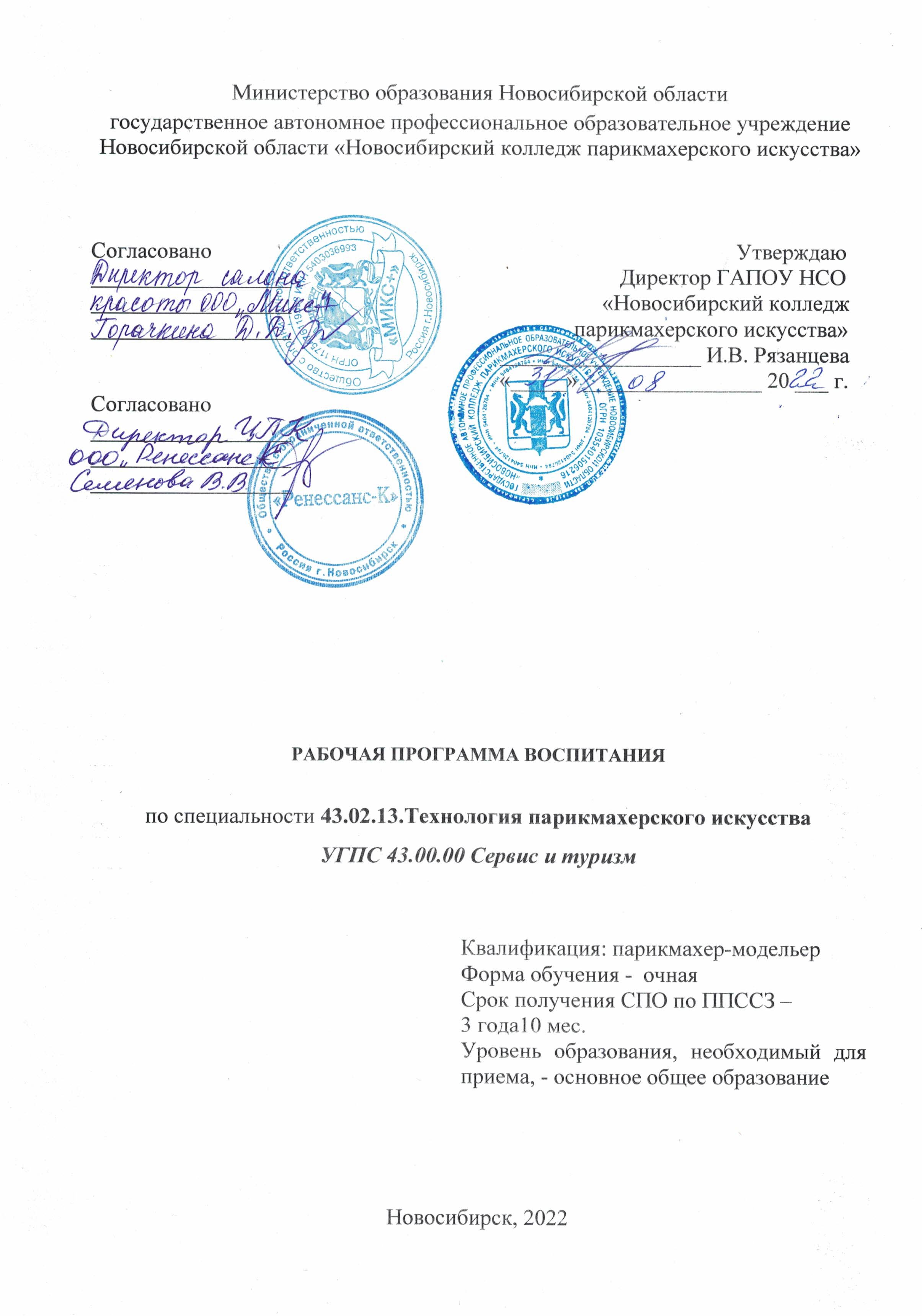 Приложение 3к ОПОП по специальности43.02.13 Технология парикмахерского искусстваРАБОЧАЯ ПРОГРАММА ВОСПИТАНИЯ43.00.00 Сервис и туризмНовосибирск, 2022г.СОДЕРЖАНИЕРАЗДЕЛ 1. ПАСПОРТ РАБОЧЕЙ ПРОГРАММЫ ВОСПИТАНИЯРАЗДЕЛ 2.  ОЦЕНКА ОСВОЕНИЯ ОБУЧАЮЩИМИСЯ ОСНОВНОЙ ОБРАЗОВАТЕЛЬНОЙ ПРОГРАММЫ В ЧАСТИ ДОСТИЖЕНИЯ 
ЛИЧНОСТНЫХ РЕЗУЛЬТАТОВРАЗДЕЛ 3. ТРЕБОВАНИЯ К РЕСУРСНОМУ ОБЕСПЕЧЕНИЮ ВОСПИТАТЕЛЬНОЙ РАБОТЫРАЗДЕЛ 4. КАЛЕНДАРНЫЙ ПЛАН ВОСПИТАТЕЛЬНОЙ РАБОТЫ 
РАЗДЕЛ 1. ПАСПОРТ РАБОЧЕЙ ПРОГРАММЫ ВОСПИТАНИЯДанная рабочая программа воспитания разработана на основе примерной рабочей программы воспитания, 43.00.00 Сервис и туризм, одобренной решением Федерального учебно-методического объединения по общему образованию (утв. Протоколом заседания УМО по общему образованию Минпросвещения России № 2/20 от 02.06.2020 г.).Согласно Федеральному закону «Об образовании» от 29.12.2012 г. № 273-ФЗ (в ред. Федерального закона от 31.07.2020 г. № 304-ФЗ) «воспитание – деятельность, направленная на развитие личности, создание условий для самоопределения и социализации обучающихся на основе социокультурных, духовно-нравственных ценностей и принятых в российском обществе правил и норм поведения в интересах человека, семьи, общества и государства, формирование у обучающихся чувства патриотизма, гражданственности, уважения к памяти защитников Отечества и подвигам Героев Отечества, закону и правопорядку, человеку труда и старшему поколению, взаимного уважения, бережного отношения к культурному наследию и традициям многонационального народа Российской Федерации, природе и окружающей среде».Планируемые личностные результаты 
в ходе реализации образовательной программыРАЗДЕЛ 2. ОЦЕНКА ОСВОЕНИЯ ОБУЧАЮЩИМИСЯ ОСНОВНОЙ 
ОБРАЗОВАТЕЛЬНОЙ ПРОГРАММЫ В ЧАСТИ ДОСТИЖЕНИЯ ЛИЧНОСТНЫХ РЕЗУЛЬТАТОВ  Оценка достижения обучающимися личностных результатов по специальности 43.02.13 Технология парикмахерского искусства проводится в рамках контрольных и оценочных процедур, предусмотренных настоящей программой. Мониторинг освоения обучающимися основной образовательной программы в части достижения личностных результатов.РАЗДЕЛ 3. ТРЕБОВАНИЯ К РЕСУРСНОМУ ОБЕСПЕЧЕНИЮ ВОСПИТАТЕЛЬНОЙ РАБОТЫ3.1. Нормативно-правовое обеспечение воспитательной работыНастоящая Программа воспитания разработана на основе следующих нормативных правовых документов:Конституция Российской Федерации (принята на всенародном голосовании 12 декабря 1993 г.) (с поправками);Указ Президента Российской Федерации от 21.07.2020 № 474 «О национальных целях развития Российской Федерации на период до 2030 года»;Федеральный Закон от 31.07.2020 № 304-ФЗ «О внесении изменений в Федеральный закон «Об образовании в Российской Федерации» по вопросам воспитания обучающихся» (далее-ФЗ-304);Федеральный закон от 28 июня 2014 г. № 172-ФЗ «О стратегическом планировании в Российской Федерации»;Федеральный закон от 29 декабря 2012 г. №273-ФЗ «Об образовании в Российской Федерации»;Федеральный закон от 6 октября 2003 г. № 131-ФЗ «Об общих принципах организации местного самоуправления в Российской Федерации»;Федеральный закон от 12 января 1996 г. № 7-ФЗ «О некоммерческих организациях»;Федеральный закон от 11 августа 1995 г. № 135-ФЗ «О благотворительной деятельности и добровольчестве (волонтерстве)»;Федеральный закон от 19 мая 1995 г. № 82-ФЗ «Об общественных объединениях»;Федеральный государственный образовательный стандарт среднего профессионального образования по специальности 43.02.13 Технология парикмахерского искусства, утвержденный Приказом Минобрнауки России от 09.12.16  № 1558.Профессиональный стандарт «Специалист по предоставлению парикмахерских услуг» (утвержден приказом Министерства труда и социальной защиты Российской Федерации от 25.12.2014 г. № 1134н, зарегистрирован Министерством юстиции Российской Федерации 06.02.2015 г., регистрационный № 35906);распоряжение Правительства Российской Федерации от 12.11.2020 № 2945-р об утверждении Плана мероприятий по реализации в 2021 - 2025 годах Стратегии развития воспитания в Российской Федерации на период до 2025 года;распоряжение Правительства Российской Федерации от 29 мая 2015 г. № 996-р об утверждении Стратегии развития воспитания в Российской Федерации на период до 2025 года;распоряжение Правительства Российской Федерации от 13 февраля 2019 г. № 207-р об утверждении Стратегии пространственного развития Российской Федерации на период до 2025 года;приказ Министерства просвещения Российской Федерации от 1 февраля 2021 г. № 37 об утверждении методик расчета показателей федеральных проектов национального проекта «Образование»;приказ Министерства экономического развития Российской Федерации от 24 января 2020 г. №41 «Об утверждении методик расчета показателей федерального проекта «Кадры для цифровой экономики» национальной программы «Цифровая экономика Российской Федерации».–   постановление правительства НСО от 6 сентября 2013 г. N 380-п об утверждении государственной программы новосибирской области "Региональная программа развития среднего профессионального образования новосибирской области" (далее – СПО).3.2. Кадровое обеспечение воспитательной работыРеализация рабочей программы воспитания обеспечивается квалифицированными педагогическими работниками колледжа, а также лицами, привлекаемыми к реализации рабочей программы воспитания на условиях гражданско-правового договора, договора о безвозмездном оказании услуг.Управление воспитательной работой обеспечивается кадровым составом, включающим директора, заместителя директора по учебно-воспитательной работе, заместителя директора по учебно-производственной работе, классных руководителей (кураторов), преподавателей, мастеров производственного обучения, сотрудников учебной части, педагога-психолога, педагога-организатора, социального педагога, библиотекаря, руководителя музея образовательной организации, воспитатели общежития, членов Студенческого совета, представителей Родительского комитета, представителей организаций – работодателей и социальных партнеров. Функционал работников регламентируется требованиями профессиональных стандартов.Квалификация педагогических работников колледжа отвечает квалификационным требованиям Единого квалификационного справочника должностей руководителей, специалистов и других служащих (ЕКС), 2019 Раздел «Квалификационные характеристики должностей работников образования" 
Раздел утвержден Приказом Минздравсоцразвития РФ от 26.08.2010 N 761нПедагогические работники, привлекаемые к реализации образовательной программы, имеют дополнительное профессиональное образование по программам повышения квалификации, в том числе в форме стажировки в организациях, направление деятельности которых соответствует области профессиональной деятельности, указанной в пункте 3.2 настоящей ПООП, и не реже 1 раза в 3 года с учетом расширения спектра профессиональных компетенций.Доля педагогических работников (в приведенных к целочисленным значениям ставок), обеспечивающих освоение обучающимися профессиональных модулей, имеющих опыт деятельности не менее 3 лет в организациях, направление деятельности которых соответствует области профессиональной деятельности, указанной в пункте 3.2 настоящей ОПОП, в общем числе педагогических работников, реализующих образовательную программу, составляет не менее 25 процентов.Педагогические работники, привлекаемые к реализации рабочей программы воспитания, имеют дополнительное профессиональное образование по программам повышения квалификации, переподготовки, направление деятельности которых соответствует области профессиональной деятельности в рамках рабочей программы воспитания  с учетом расширения спектра профессиональных компетенций.3.3. Материально-техническое обеспечение воспитательной работы3.3.1. Требования к материально-техническому оснащению образовательной программы Специальные помещения колледжа представляют собой учебные аудитории для проведения занятий всех видов, предусмотренных образовательной программой по специальности 43.02.13 «Технология парикмахерского искусства», в том числе для реализации рабочей программы воспитания, групповых и индивидуальных консультаций, текущего контроля и промежуточной аттестации, а также помещения для самостоятельной работы, мастерские и лаборатории, оснащенные оборудованием, техническими средствами обучения и материалами, учитывающими требования международных стандартов.Перечень специальных помещенийКабинеты:гуманитарных дисциплин;социально-экономических дисциплин;иностранного языка;медико-биологических дисциплин;безопасности жизнедеятельности;рисунка и живописи;Для реализации рабочей программы воспитания:кабинет психологической разгрузки;комната студенческого самоуправления.Лаборатории:информатики и информационных технологий;технологий парикмахерских услуг;постижерных работ и исторической прически;моделирования и художественного оформления прически.Мастерские:салон-парикмахерская.Спортивный комплекс:Спортивный залСпортивная площадкаЗалы:Библиотека, читальный зал с выходом в  интернет.Актовый зал.3.3.2 Материально-техническое оснащение кабинетов, залов и комплексов,  направленных на реализацию рабочей программы воспитания.Колледж располагает материально-технической базой, обеспечивающей проведение всех видов реализации воспитательной работы, дисциплинарной и междисциплинарной подготовки, лабораторной, практической работы обучающихся, предусмотренных рабочей программы воспитания, учебным планом и соответствующей действующим санитарным и противопожарным правилам и нормам. Минимально необходимый для реализации рабочей программы воспитания и ОПОП перечень материально-технического обеспечения рабочей программы воспитания включает в себя: 3.3.2.1. Оснащение кабинета психологической разгрузки: основное и вспомогательное  оборудование3.3.2.2. Оснащение комнаты студенческого самоуправления: основное и вспомогательное  оборудование3.3.2.3. Оснащение спортивного зала:             основное и вспомогательное  оборудование3.3.2.4. Оснащение библиотеки, читального зала:             основное и вспомогательное  оборудование3.3.2.5. Оснащение актового зала:             основное и вспомогательное  оборудование3.4. Информационное обеспечение воспитательной работы   Информационное обеспечение воспитательной работы в Новосибирском колледже парикмахерского искусства имеет в своей инфраструктуре объекты: кабинет психологической разгрузки, комната студенческого самоуправления, библиотека, читальный зал,  актовый зал, которые обеспеченны средствами связи, компьютерной и мультимедийной техникой, интернет-ресурсами и специализированным оборудованием.Качество воспитательно-информационной среды колледжа определяется не только компьютерной и мультимедийной техникой, но и возможностью доступа к глобальным информационным ресурсам, свободного обмена информацией, представляемого в сети Интернет. В инфраструктуре объектов воспитательной работы  колледжа организованна работа в сети Интернет, которая дает возможность оптимального использования Интернет-ресурсов при администрировании и  в ходе мероприятий воспитательной работы, в том числе с применением сети Wi-Fi.Информационное обеспечение воспитательной работы направлено на: информирование о возможностях для участия обучающихся в социально значимой деятельности; информационную и методическую поддержку воспитательной работы; планирование воспитательной работы и её ресурсного обеспечения; мониторинг воспитательной работы; дистанционное взаимодействие всех участников (обучающихся, педагогических работников, органов управления в сфере образования, общественности); дистанционное взаимодействие с другими организациями социальной сферы.Порядок доступа в Интернет регламентирован локальным актом «Положение о доступе к информационным системам и информационно-телекоммуникационным сетям». Информационное обеспечение воспитательной работы включает: комплекс информационных ресурсов, в том числе цифровых, совокупность технологических и аппаратных средств (компьютеры, принтеры, сканеры и др.). Система воспитательной деятельности колледжа представлена на сайте ГАПОУ НСО «Новосибирский колледж парикмахерского искусства».РАЗДЕЛ 4. КАЛЕНДАРНЫЙ ПЛАН ВОСПИТАТЕЛЬНОЙ РАБОТЫ 
КАЛЕНДАРНЫЙ ПЛАН ВОСПИТАТЕЛЬНОЙ РАБОТЫ  ГАПОУ НСО «Новосибирский колледж парикмахерского искусства»по образовательной программе среднего профессионального образования (УГПС 43.00.00 Сервис и туризм)по специальности 43.02.13 Технология парикмахерского искусства 
на период 2022-2023 учебный год.Новосибирск, 2022 годВ ходе реализации программы воспитательной работы учитывается потенциал участия студентов в мероприятиях, проектах, конкурсах, акциях, проводимых на уровне:            Российской Федерации, в том числе:  «Россия – страна возможностей» https://rsv.ru/;                                                                                                                                 «Большая перемена» https://bolshayaperemena.online/;                                                                                                                                  «Лидеры России» https://лидерыроссии.рф/;                                                                                                                                 «Мы Вместе» (волонтерство) https://onf.ru;                                                              отраслевые конкурсы профессионального мастерства;                                                                                                                                   движения «Ворлдскиллс Россия»;                                                                                                                                  движения «Абилимпикс»..Название СодержаниеНаименование программыРабочая программа воспитания по специальности 43.02.13 Технология парикмахерского искусстваОснования для разработки программыНастоящая программа разработана на основе следующих нормативных правовых документов:Конституция Российской Федерации;Указ Президента Российской Федерации от 21.07.2020 № 474 «О национальных целях развития Российской Федерации на период до 2030 года»;Федеральный Закон от 31.07.2020 № 304-ФЗ «О внесении изменений в Федеральный закон «Об образовании в Российской Федерации» по вопросам воспитания обучающихся» (далее-ФЗ-304);Федеральный закон от 29.12.2012 № 273-ФЗ «Об образовании в Российской Федерации»;распоряжение Правительства Российской Федерации от 12.11.2020 № 2945-р об утверждении Плана мероприятий по реализации в 2021–2025 годах Стратегии развития воспитания в Российской Федерации на период до 2025 года;- Федеральный государственный образовательный стандарт среднего профессионального образования по специальности 43.02.13 Технология парикмахерского искусства, утвержденный Приказом Минобрнауки России от 09.12.16  № 1558 Профессиональный стандарт «Специалист по предоставлению парикмахерских услуг» (утвержден приказом Министерства труда и социальной защиты Российской Федерации от 25.12.2014 г. № 1134н, зарегистрирован Министерством юстиции Российской Федерации 06.02.2015 г., регистрационный № 35906) - ГОСТ Р 51142-2019. Услуги бытовые. Услуги парикмахерских и салонов красоты. Общие технические условия;постановление правительства НСО от 06.09.2013 № 380-п об утверждении государственной программы Новосибирской области «Региональная программа развития среднего профессионального образования Новосибирской области»Цель программыЦель рабочей программы воспитания – личностное развитие обучающихся и их социализация, проявляющиеся в развитии их позитивных отношений к общественным ценностям, приобретении опыта поведения и применения сформированных общих компетенций специалистов среднего звена на практикеСроки реализации программыПодготовительный этап (март – август 2021 г.)Основной этап (сентябрь 2021 г. – август 2025 г.)Аналитико-обобщающий этап (сентябрь - декабрь2025 года)Исполнители 
программыДиректор, заместитель директора по учебно-воспитательной работе, заместитель директора по учебно-производственной работе, классные руководители (кураторы), преподаватели, мастера производственного обучения, сотрудники учебной части, педагог-психолог, педагог-организатор, социальный педагог, библиотекарь, руководитель музея образовательной организации, члены Студенческого совета, представители Родительского комитета, представители организаций – работодателей, представители СПИКС.Личностные результаты реализации программы воспитания (дескрипторы)Код личностных результатов 
реализации 
программы 
воспитанияОсознающий себя гражданином и защитником великой страныЛР 1Проявляющий активную гражданскую позицию, демонстрирующий приверженность принципам честности, порядочности, открытости, экономически активный и участвующий в студенческом и территориальном самоуправлении, в том числе на условиях добровольчества, продуктивно взаимодействующий и участвующий в деятельности общественных организацийЛР 2Соблюдающий нормы правопорядка, следующий идеалам гражданского общества, обеспечения безопасности, прав и свобод граждан России. Лояльный к установкам и проявлениям представителей субкультур, отличающий их от групп с деструктивным и девиантным поведением. Демонстрирующий неприятие и предупреждающий социально опасное поведение окружающихЛР 3Проявляющий и демонстрирующий уважение к людям труда, осознающий ценность собственного труда. Стремящийся к формированию в сетевой среде личностно и профессионального конструктивного «цифрового следа»ЛР 4Демонстрирующий приверженность к родной культуре, исторической памяти на основе любви к Родине, родному народу, малой родине, принятию традиционных ценностей многонационального народа РоссииЛР 5Проявляющий уважение к людям старшего поколения и готовность к участию в социальной поддержке и волонтерских движенияхЛР 6Осознающий приоритетную ценность личности человека; уважающий собственную и чужую уникальность в различных ситуациях, во всех формах и видах деятельности.ЛР 7Проявляющий и демонстрирующий уважение к представителям различных этнокультурных, социальных, конфессиональных и иных групп. Сопричастный к сохранению, преумножению и трансляции культурных традиций и ценностей многонационального российского государстваЛР 8Соблюдающий и пропагандирующий правила здорового и безопасного образа жизни, спорта; предупреждающий либо преодолевающий зависимости от алкоголя, табака, психоактивных веществ, азартных игр и т.д. Сохраняющий психологическую устойчивость в ситуативно сложных или стремительно меняющихся ситуацияхЛР 9Заботящийся о защите окружающей среды, собственной и чужой безопасности, в том числе цифровойЛР 10Проявляющий уважение к эстетическим ценностям, обладающий основами эстетической культурыЛР 11Принимающий семейные ценности, готовый к созданию семьи и воспитанию детей; демонстрирующий неприятие насилия в семье, ухода от родительской ответственности, отказа от отношений со своими детьми и их финансового содержанияЛР 12Личностные результатыреализации программы воспитания, определенные отраслевыми требованиями 
к деловым качествам личности (ГОСТ Р 51142-2019. Услуги бытовые. Услуги парикмахерских и салонов красоты. Общие технические условия)Личностные результатыреализации программы воспитания, определенные отраслевыми требованиями 
к деловым качествам личности (ГОСТ Р 51142-2019. Услуги бытовые. Услуги парикмахерских и салонов красоты. Общие технические условия)Удовлетворяющий гигиенические и эстетические потребности клиента в соответствии с оказываемой услугой и запросами потребителяЛР 13Обеспечивающий соблюдение требований технологической безопасности, производственной санитарии, эстетики и эргономики ЛР 14Соблюдающий требования к внешнему виду и культуре поведения работников индустрии красоты  ЛР 15 Наименование профессионального модуля, 
учебной дисциплины Код личностных результатов реализации программы воспитания История (ООП)Основы безопасности жизнедеятельности (ООП)История (ОГСЭ)Безопасность жизнедеятельности (ОП)ЛР 1Право (ООП)Литература (ООП)Экономика (ООП)Обществознание (ООП)Основы философии (ОГСЭ)ЛР 2Право (ООП)Основы безопасности жизнедеятельности (ООП)Безопасность жизнедеятельности (ОП)ЛР 3ПМ.01 Предоставление современных парикмахерских услугПМ. 04 Выполнение работ по профессии парикмахер Информатика и ИКТ (ООП)Математика (ООП)Информатика и ИТ в ПД (ЕН)ЛР 4История (ООП)Русский язык (ООП)Литература (ООП)Родная литература (ООП)История (ОГСЭ)ЛР 5Обществознание (ООП)Психология общения (ОГСЭ)Основы философии (ОГСЭ)ПМ.01 Предоставление современных парикмахерских услугПМ. 04 Выполнение работ по профессии ПарикмахерЛР 6Обществознание (ООП)Психология общения (ОГСЭ)Культура делового общения (ОП)ЛР 7Обществознание (ООП)Иностранный язык  (ООП)Иностранный язык в ПД (ОГСЭ)Психология общения  (ОГСЭ)Безопасность жизнедеятельности (ОП)ЛР 8Физическая культура (ООП)Основы безопасности жизнедеятельности (ООП)Физическая культура (ОГСЭ)Безопасность жизнедеятельности (ОП)Основы психологии (ОГСЭ)Основы анатомии и физиологии кожи и волос (ОП)Санитария и гигиена парикмахерских услуг (ОП)ЛР 9Естествознание (ООП)Информатика и ИКТ (ООП)Информатика и ИТ в ПД (ЕН)Моделирование прически на ПК (ОП)Безопасность жизнедеятельности (ОП)Материаловедение (ОП)Санитария и гигиена парикмахерских услуг (ОП)ЛР 10Эстетика (ОП)История изобразительного искусства (ОП)Рисунок и живопись (ОП)Пластическая анатомия (ОП)ПМ.03 Создание имиджа, разработка и выполнение художественного образа на основании заказаЛР 11Основы безопасности жизнедеятельности (ООП)Право (ООП)Психология общения (ОГСЭ)ЛР 12Эстетика (ОП)Санитария и гигиена парикмахерских услуг (ОП)ПМ.02 Подбор и выполнение причесок различного назначения с учетом потребностей клиентаПМ.03 Создание имиджа, разработка и выполнение художественного образа на основании заказаЛР 13Эстетика (ОП)Санитария и гигиена парикмахерских услуг (ОП)ПМ.01 Предоставление современных парикмахерских услугПМ.02 Подбор и выполнение причесок различного назначения с учетом потребностей клиента ПМ.03 Создание имиджа, разработка и выполнение художественного образа на основании заказа ПМ. 04 Выполнение работ по профессии парикмахерЛР 14Эстетика (ОП)Сервисная деятельность (ОП)Культура делового общения (ОП)ПМ.01 Предоставление современных парикмахерских услугПМ. 04 Выполнение работ по профессии Парикмахер  ЛР 15 Код ЛРПВЛичностные результаты реализации программы воспитания(дескрипторы)Критерии оценки личностных результатов обучающихсяКонтрольные и оценочные процедурыЛР 1Осознающий себя гражданином и защитником великой страныпроявление мировоззренческих установок на готовность молодых людей к работе на благо Отечества;сформированность чувства патриотизма, гражданственности, уважения к памяти защитников Отечества и подвигам Героев Отечества.- количество проведенных мероприятий в учебной группе/колледже, ориентированных на формирование гражданской позиции, уважения к памяти защитников Отечества и подвигам Героев Отечества, патриотизма молодых людей;- доля обучающихся, вовлеченных в мероприятия историко-патриотического, героико-патриотического и военно-патриотического направления.ЛР 2Проявляющий активную гражданскую позицию, демонстрирующий приверженность принципам честности, порядочности, открытости, экономически активный и участвующий в студенческом и территориальном самоуправлении, в том числе на условиях добровольчества, продуктивно взаимодействующий и участвующий в деятельности общественных организацийсформированность гражданской позиции; участие в волонтерском движении; проявление экономической и финансовой культуры, экономической грамотности, а также собственной адекватной позиции по отношению к социально-экономической действительности;добровольческие инициативы по поддержки инвалидов, престарелых граждан, людей, находящихся в трудной жизненной ситуации.- количество реализованных проектов, направленных на формирование гражданской позиции, студенческого самоуправления, экономической активности, волонтерства и добровольчеств;- доля обучающихся, посещающих объединения, ориентированных на повышение активности студента как активного гражданина, избирателя, семьянина, потребителя, волонтера (добровольца), участника социальных акций по выражению гражданской позиции.ЛР 3Соблюдающий нормы правопорядка, следующий идеалам гражданского общества, обеспечения безопасности, прав и свобод граждан России. Лояльный к установкам и проявлениям представителей субкультур, отличающий их от групп с деструктивным и девиантным поведением. Демонстрирующий неприятие и предупреждающий социально опасное поведение окружающих- проявление правовой активности и навыков правомерного поведения, уважения к Закону;- готовность к общению и взаимодействию с людьми самого разного статуса, этнической, религиозной принадлежности и в многообразных обстоятельствах;- отсутствие фактов проявления идеологии терроризма и экстремизма среди обучающихся.доля обучающихся, совершивших правонарушения; количество реализованных мероприятий, направленных на взаимодействие с людьми самого разного статуса, этнической, религиозной принадлежности;доля детей, в отношении которых образовательными организациями прекращена индивидуальная профилактическая работа в течение календарного года, к предыдущему календарному году.ЛР 4Проявляющий и демонстрирующий уважение к людям труда, осознающий ценность собственного труда. Стремящийся к формированию в сетевой среде личностно и профессионального конструктивного «цифрового следа»демонстрация интереса к будущей профессии;оценка собственного продвижения, личностного развития;положительная динамика в организации собственной учебной деятельности по результатам самооценки, самоанализа и коррекции ее результатов;ответственность за результаты учебной деятельности и подготовку к профессиональной деятельности;участие в исследовательской и проектной работе;проявление высокопрофессиональной трудовой активности, в том числе личных аккаунтов в социальных сетях;участие в конкурсах профессионального мастерства, олимпиадах по профессии, викторинах, в предметных неделях;количество победителей, призеров  в конкурсах профессионального мастерства, олимпиадах по профессии, викторинах, в предметных неделях;доля обучающихся, участвующих в исследовательской и проектной работе; наличие личных аккаунтов, посвященных профессиональной деятельности (продвижение опыта, реклама достижений и пр.).ЛР 5Демонстрирующий приверженность к родной культуре, исторической памяти на основе любви к Родине, родному народу, малой родине, принятию традиционных ценностей многонационального народа Россииучастие в реализации просветительских программ, поисковых, археологических, военно-исторических, краеведческих отрядах и молодежных объединениях; доля обучающихся,  вовлеченных  в группы и временные коллективы, обеспечивающие готовность к работе на благо Отечества;количество победителей, призеров  в конкурсах патриотической направленности, научно-практических конференциях, творческих конкурсах.ЛР 6Проявляющий уважение к людям старшего поколения и готовность к участию в социальной поддержке и волонтерских движенияхсформированность гражданской позиции; участие в волонтерском движении;  -  добровольческие инициативы по поддержке инвалидов и престарелых граждан;наличие отзывов за участие в волонтерском движении и добровольческих инициативах;доля обучающихся,  вовлеченных  в волонтерское движение;доля программ и проектов,  реализуемых с участием детей с  ограниченными возможностями здоровья (в общем количествемероприятий регионального плана)ЛР 7Осознающий приоритетную ценность личности человека; уважающий собственную и чужую уникальность в различных ситуациях, во всех формах и видах деятельности.соблюдение этических норм общения при взаимодействии с обучающимися, преподавателями, мастерами и руководителями практики;конструктивное взаимодействие в учебном коллективе/бригаде;демонстрация навыков межличностного делового общения, социального имиджа;наличие фактов нарушения этических норм общения при взаимодействии обучающихся с обучающимися, преподавателями, мастерами и руководителями практики;анализ отзывов о прохождении практики обучающимися (характеристик по практике).ЛР 8Проявляющий и демонстрирующий уважение к представителям различных этнокультурных, социальных, конфессиональных и иных групп. Сопричастный к сохранению, преумножению и трансляции культурных традиций и ценностей многонационального российского государстваготовность к общению и взаимодействию с людьми самого разного статуса, этнической, религиозной принадлежности и в многообразных обстоятельствах;отсутствие социальных конфликтов среди обучающихся, основанных на межнациональной, межрелигиозной почве;участие в реализации мероприятий, направленных на сохранение традиционных духовно-нравственных ценностей человеческой жизни, семьи, человечества, уважения к традиционным религиям России;количество пресс-релизов размещенных на сайте колледжа, направленных на сохранение традиционных, духовно-нравственных ценностей человеческой жизни, семьи, человечества, уважения к традиционным религиям России; наличие выявленных социальных конфликтов среди обучающихся, основанных на межнациональной, межрелигиозной почве;доля обучающихся, охваченных мероприятиями, направленных на взаимодействие с людьми самого разного статуса, этнической, религиозной принадлежности и в многообразных обстоятельствах. ЛР 9Соблюдающий и пропагандирующий правила здорового и безопасного образа жизни, спорта; предупреждающий либо преодолевающий зависимости от алкоголя, табака, психоактивных веществ, азартных игр и т.д. Сохраняющий психологическую устойчивость в ситуативно сложных или стремительно меняющихся ситуацияхдемонстрация навыков здорового образа жизни и высокий уровень культуры здоровья обучающихся;демонстрация навыков межличностного общения в различных ситуациях;доля обучающихся, охваченных дополнительным образованием спортивно-оздоровительной направленности отнесенных по результатам социально-психологического тестирования к группе риска;количество договор, заключенных с профильными организациями, осуществляющих профилактическую работу, направленную на ведение здорового образа жизни;анализ изменения динамики факторов риска и защиты по социально-психологическому тестированию обучающихся (по годам).ЛР 10Заботящийся о защите окружающей среды, собственной и чужой безопасности, в том числе цифровойпроявление экологической культуры, бережного отношения к родной земле, природным богатствам России и мира;демонстрация умений и навыков разумного природопользования, нетерпимого отношения к действиям, приносящим вред экологии;проявление культуры потребления информации, умений и навыков пользования компьютерной техникой, навыков отбора и критического анализа информации, умения ориентироваться в информационном пространстве;доля обучающихся,  вовлеченных в акции, мероприятия в рамках волонтерского движения по защите окружающей среды;наличие конфликтных ситуаций (буллинг) среди обучающихся в сети интернет.ЛР 11Проявляющий уважение к эстетическим ценностям, обладающий основами эстетической культурыпроявление эстетической культуры, бережного отношения к эстетическим ценностям  России и мира;участие в реализации просветительских программ, направленных на формирование вкуса, соблюдение эстетических норм и правил.количество реализованных проектов, программ, направленных на формирование вкуса, соблюдение эстетических норм и правил, воспитание эстетических ценностей  России и мира.ЛР 12Принимающий семейные ценности, готовый к созданию семьи и воспитанию детей; демонстрирующий неприятие насилия в семье, ухода от родительской ответственности, отказа от отношений со своими детьми и их финансового содержанияучастие в мероприятиях, направленных на формирование семейных ценностей, родительской ответственности за воспитание детей и их финансового содержания;добровольческие инициативы по поддержки детей-инвалидов и детей-сирот;мероприятия, направленные против семейного неблагополучия (конфликтов и разрывов с членами семьи, вступления в безответственные и незрелые личные отношения, физического и морального насилия, неосознанного родительства и т.п.);доля обучающихся,  вовлеченных  в волонтерское движение по оказанию услуг детям-инвалидам и детям-сиротам.ЛР 13Удовлетворяющий гигиенические и эстетические потребности клиента в соответствии с оказываемой услугой и запросами потребителяположительная динамика в оказании услуг в сфере индустрии красоты в ходе учебной деятельности;выстраивание грамотных взаимоотношений с клиентами с учетом их индивидуальных и психологических особенностей и в соответствии с запросамианализ отзывов о прохождении практики обучающимися (характеристик по практике;)экспертное наблюдение и оценка взаимодействия с клиентами с учетом их индивидуальных и психологических особенностей и в соответствии с запросами.ЛР 14Обеспечивающий соблюдение требований технологической безопасности, производственной санитарии, эстетики и эргономики соответствие профессиональной (учебной и производственной) деятельности нормам и требованиям технологической безопасности и производственной санитарии, эстетики и эргономикидоля студентов, освоивших виды деятельности в соответствии с учебным планом.ЛР 15Соблюдающий требования к внешнему виду и культуре поведения работников индустрии красотыдемонстрация навыков соблюдения требований к внешнему виду парикмахера-модельера (специалиста индустрии красоты);демонстрация навыков межличностного делового общения, социального имиджа.анализ результатов участия во внеурочных мероприятиях – соревнованиях, конкурсах проф. мастерства и др.;экспертное наблюдение и оценка взаимодействия с руководством, коллегами и клиентами во время производственной практики.Код ЛРПВЛичностные результаты реализации программы воспитания(дескрипторы)Контрольные и оценочные процедуры,  показатель по годамКонтрольные и оценочные процедуры,  показатель по годамКонтрольные и оценочные процедуры,  показатель по годамКонтрольные и оценочные процедуры,  показатель по годамЛР 1Осознающий себя гражданином и защитником великой страныколичество проведенных мероприятий в учебной группе/колледже, ориентированных на формирование гражданской позиции, уважения к памяти защитников Отечества и подвигам Героев Отечества, патриотизма молодых людейколичество проведенных мероприятий в учебной группе/колледже, ориентированных на формирование гражданской позиции, уважения к памяти защитников Отечества и подвигам Героев Отечества, патриотизма молодых людейколичество проведенных мероприятий в учебной группе/колледже, ориентированных на формирование гражданской позиции, уважения к памяти защитников Отечества и подвигам Героев Отечества, патриотизма молодых людейколичество проведенных мероприятий в учебной группе/колледже, ориентированных на формирование гражданской позиции, уважения к памяти защитников Отечества и подвигам Героев Отечества, патриотизма молодых людейЛР 1Осознающий себя гражданином и защитником великой страны2021-20222022-20232023-20242024-2025ЛР 1Осознающий себя гражданином и защитником великой страныЛР 1Осознающий себя гражданином и защитником великой страныдоля обучающихся, вовлеченных в мероприятия историко-патриотического, героико-патриотического и военно-патриотического направлениядоля обучающихся, вовлеченных в мероприятия историко-патриотического, героико-патриотического и военно-патриотического направлениядоля обучающихся, вовлеченных в мероприятия историко-патриотического, героико-патриотического и военно-патриотического направлениядоля обучающихся, вовлеченных в мероприятия историко-патриотического, героико-патриотического и военно-патриотического направленияЛР 1Осознающий себя гражданином и защитником великой страны2021-20222022-20232023-20242024-2025ЛР 1Осознающий себя гражданином и защитником великой страныЛР 2Проявляющий активную гражданскую позицию, демонстрирующий приверженность принципам честности, порядочности, открытости, экономически активный и участвующий в студенческом и территориальном самоуправлении, в том числе на условиях добровольчества, продуктивно взаимодействующий и участвующий в деятельности общественных организацийколичество реализованных проектов, направленных на формирование гражданской позиции, студенческого самоуправления, экономической активности, волонтерства и добровольчествколичество реализованных проектов, направленных на формирование гражданской позиции, студенческого самоуправления, экономической активности, волонтерства и добровольчествколичество реализованных проектов, направленных на формирование гражданской позиции, студенческого самоуправления, экономической активности, волонтерства и добровольчествколичество реализованных проектов, направленных на формирование гражданской позиции, студенческого самоуправления, экономической активности, волонтерства и добровольчествЛР 2Проявляющий активную гражданскую позицию, демонстрирующий приверженность принципам честности, порядочности, открытости, экономически активный и участвующий в студенческом и территориальном самоуправлении, в том числе на условиях добровольчества, продуктивно взаимодействующий и участвующий в деятельности общественных организаций2021-20222022-20232023-20242024-2025ЛР 2Проявляющий активную гражданскую позицию, демонстрирующий приверженность принципам честности, порядочности, открытости, экономически активный и участвующий в студенческом и территориальном самоуправлении, в том числе на условиях добровольчества, продуктивно взаимодействующий и участвующий в деятельности общественных организацийЛР 2Проявляющий активную гражданскую позицию, демонстрирующий приверженность принципам честности, порядочности, открытости, экономически активный и участвующий в студенческом и территориальном самоуправлении, в том числе на условиях добровольчества, продуктивно взаимодействующий и участвующий в деятельности общественных организацийдоля обучающихся, посещающих объединения, ориентированных на повышение активности студента как активного гражданина, избирателя, семьянина, потребителя, волонтера (добровольца), участника социальных акций по выражению гражданской позициидоля обучающихся, посещающих объединения, ориентированных на повышение активности студента как активного гражданина, избирателя, семьянина, потребителя, волонтера (добровольца), участника социальных акций по выражению гражданской позициидоля обучающихся, посещающих объединения, ориентированных на повышение активности студента как активного гражданина, избирателя, семьянина, потребителя, волонтера (добровольца), участника социальных акций по выражению гражданской позициидоля обучающихся, посещающих объединения, ориентированных на повышение активности студента как активного гражданина, избирателя, семьянина, потребителя, волонтера (добровольца), участника социальных акций по выражению гражданской позицииЛР 2Проявляющий активную гражданскую позицию, демонстрирующий приверженность принципам честности, порядочности, открытости, экономически активный и участвующий в студенческом и территориальном самоуправлении, в том числе на условиях добровольчества, продуктивно взаимодействующий и участвующий в деятельности общественных организаций2021-20222022-20232023-20242024-2025ЛР 2Проявляющий активную гражданскую позицию, демонстрирующий приверженность принципам честности, порядочности, открытости, экономически активный и участвующий в студенческом и территориальном самоуправлении, в том числе на условиях добровольчества, продуктивно взаимодействующий и участвующий в деятельности общественных организацийЛР 3Соблюдающий нормы правопорядка, следующий идеалам гражданского общества, обеспечения безопасности, прав и свобод граждан России. Лояльный к установкам и проявлениям представителей субкультур, отличающий их от групп с деструктивным и девиантным поведением. Демонстрирующий неприятие и предупреждающий социально опасное поведение окружающихдоля обучающихся, совершивших правонарушениядоля обучающихся, совершивших правонарушениядоля обучающихся, совершивших правонарушениядоля обучающихся, совершивших правонарушенияЛР 3Соблюдающий нормы правопорядка, следующий идеалам гражданского общества, обеспечения безопасности, прав и свобод граждан России. Лояльный к установкам и проявлениям представителей субкультур, отличающий их от групп с деструктивным и девиантным поведением. Демонстрирующий неприятие и предупреждающий социально опасное поведение окружающих2021-20222022-20232023-20242024-2025ЛР 3Соблюдающий нормы правопорядка, следующий идеалам гражданского общества, обеспечения безопасности, прав и свобод граждан России. Лояльный к установкам и проявлениям представителей субкультур, отличающий их от групп с деструктивным и девиантным поведением. Демонстрирующий неприятие и предупреждающий социально опасное поведение окружающихЛР 3Соблюдающий нормы правопорядка, следующий идеалам гражданского общества, обеспечения безопасности, прав и свобод граждан России. Лояльный к установкам и проявлениям представителей субкультур, отличающий их от групп с деструктивным и девиантным поведением. Демонстрирующий неприятие и предупреждающий социально опасное поведение окружающихколичество реализованных мероприятий, направленных на взаимодействие с людьми самого разного статуса, этнической, религиозной принадлежностиколичество реализованных мероприятий, направленных на взаимодействие с людьми самого разного статуса, этнической, религиозной принадлежностиколичество реализованных мероприятий, направленных на взаимодействие с людьми самого разного статуса, этнической, религиозной принадлежностиколичество реализованных мероприятий, направленных на взаимодействие с людьми самого разного статуса, этнической, религиозной принадлежностиЛР 3Соблюдающий нормы правопорядка, следующий идеалам гражданского общества, обеспечения безопасности, прав и свобод граждан России. Лояльный к установкам и проявлениям представителей субкультур, отличающий их от групп с деструктивным и девиантным поведением. Демонстрирующий неприятие и предупреждающий социально опасное поведение окружающих2021-20222022-20232023-20242024-2025ЛР 3Соблюдающий нормы правопорядка, следующий идеалам гражданского общества, обеспечения безопасности, прав и свобод граждан России. Лояльный к установкам и проявлениям представителей субкультур, отличающий их от групп с деструктивным и девиантным поведением. Демонстрирующий неприятие и предупреждающий социально опасное поведение окружающихЛР 3Соблюдающий нормы правопорядка, следующий идеалам гражданского общества, обеспечения безопасности, прав и свобод граждан России. Лояльный к установкам и проявлениям представителей субкультур, отличающий их от групп с деструктивным и девиантным поведением. Демонстрирующий неприятие и предупреждающий социально опасное поведение окружающихдоля детей, в отношении которых образовательной организацией прекращена индивидуальная профилактическая работа в течение календарного года, к предыдущему календарному годудоля детей, в отношении которых образовательной организацией прекращена индивидуальная профилактическая работа в течение календарного года, к предыдущему календарному годудоля детей, в отношении которых образовательной организацией прекращена индивидуальная профилактическая работа в течение календарного года, к предыдущему календарному годудоля детей, в отношении которых образовательной организацией прекращена индивидуальная профилактическая работа в течение календарного года, к предыдущему календарному годуЛР 3Соблюдающий нормы правопорядка, следующий идеалам гражданского общества, обеспечения безопасности, прав и свобод граждан России. Лояльный к установкам и проявлениям представителей субкультур, отличающий их от групп с деструктивным и девиантным поведением. Демонстрирующий неприятие и предупреждающий социально опасное поведение окружающих2021-20222022-20232023-20242024-2025ЛР 3Соблюдающий нормы правопорядка, следующий идеалам гражданского общества, обеспечения безопасности, прав и свобод граждан России. Лояльный к установкам и проявлениям представителей субкультур, отличающий их от групп с деструктивным и девиантным поведением. Демонстрирующий неприятие и предупреждающий социально опасное поведение окружающихЛР 4Проявляющий и демонстрирующий уважение к людям труда, осознающий ценность собственного труда. Стремящийся к формированию в сетевой среде личностно и профессионального конструктивного «цифрового следа»количество победителей, призеров  в конкурсах профессионального мастерства, олимпиадах по профессии, викторинах, в предметных неделяхколичество победителей, призеров  в конкурсах профессионального мастерства, олимпиадах по профессии, викторинах, в предметных неделяхколичество победителей, призеров  в конкурсах профессионального мастерства, олимпиадах по профессии, викторинах, в предметных неделяхколичество победителей, призеров  в конкурсах профессионального мастерства, олимпиадах по профессии, викторинах, в предметных неделяхЛР 4Проявляющий и демонстрирующий уважение к людям труда, осознающий ценность собственного труда. Стремящийся к формированию в сетевой среде личностно и профессионального конструктивного «цифрового следа»2021-20222022-20232023-20242024-2025ЛР 4Проявляющий и демонстрирующий уважение к людям труда, осознающий ценность собственного труда. Стремящийся к формированию в сетевой среде личностно и профессионального конструктивного «цифрового следа»ЛР 4Проявляющий и демонстрирующий уважение к людям труда, осознающий ценность собственного труда. Стремящийся к формированию в сетевой среде личностно и профессионального конструктивного «цифрового следа»доля обучающихся, участвующих в исследовательской и проектной работедоля обучающихся, участвующих в исследовательской и проектной работедоля обучающихся, участвующих в исследовательской и проектной работедоля обучающихся, участвующих в исследовательской и проектной работеЛР 4Проявляющий и демонстрирующий уважение к людям труда, осознающий ценность собственного труда. Стремящийся к формированию в сетевой среде личностно и профессионального конструктивного «цифрового следа»2021-20222022-20232023-20242024-2025ЛР 4Проявляющий и демонстрирующий уважение к людям труда, осознающий ценность собственного труда. Стремящийся к формированию в сетевой среде личностно и профессионального конструктивного «цифрового следа»ЛР 4Проявляющий и демонстрирующий уважение к людям труда, осознающий ценность собственного труда. Стремящийся к формированию в сетевой среде личностно и профессионального конструктивного «цифрового следа»наличие личных аккаунтов, посвященных профессиональной деятельности (продвижение опыта, реклама достижений и пр.)наличие личных аккаунтов, посвященных профессиональной деятельности (продвижение опыта, реклама достижений и пр.)наличие личных аккаунтов, посвященных профессиональной деятельности (продвижение опыта, реклама достижений и пр.)наличие личных аккаунтов, посвященных профессиональной деятельности (продвижение опыта, реклама достижений и пр.)ЛР 4Проявляющий и демонстрирующий уважение к людям труда, осознающий ценность собственного труда. Стремящийся к формированию в сетевой среде личностно и профессионального конструктивного «цифрового следа»2021-20222022-20232023-20242024-2025ЛР 4Проявляющий и демонстрирующий уважение к людям труда, осознающий ценность собственного труда. Стремящийся к формированию в сетевой среде личностно и профессионального конструктивного «цифрового следа»ЛР 5Демонстрирующий приверженность к родной культуре, исторической памяти на основе любви к Родине, родному народу, малой родине, принятию традиционных ценностей многонационального народа Россиидоля обучающихся,  вовлеченных  в группы и временные коллективы, обеспечивающие готовность к работе на благо Отечества;.доля обучающихся,  вовлеченных  в группы и временные коллективы, обеспечивающие готовность к работе на благо Отечества;.доля обучающихся,  вовлеченных  в группы и временные коллективы, обеспечивающие готовность к работе на благо Отечества;.доля обучающихся,  вовлеченных  в группы и временные коллективы, обеспечивающие готовность к работе на благо Отечества;.ЛР 5Демонстрирующий приверженность к родной культуре, исторической памяти на основе любви к Родине, родному народу, малой родине, принятию традиционных ценностей многонационального народа России2021-20222022-20232023-20242024-2025ЛР 5Демонстрирующий приверженность к родной культуре, исторической памяти на основе любви к Родине, родному народу, малой родине, принятию традиционных ценностей многонационального народа РоссииЛР 5Демонстрирующий приверженность к родной культуре, исторической памяти на основе любви к Родине, родному народу, малой родине, принятию традиционных ценностей многонационального народа Россииколичество победителей, призеров  в конкурсах патриотической направленности, научно-практических конференциях, творческих конкурсахколичество победителей, призеров  в конкурсах патриотической направленности, научно-практических конференциях, творческих конкурсахколичество победителей, призеров  в конкурсах патриотической направленности, научно-практических конференциях, творческих конкурсахколичество победителей, призеров  в конкурсах патриотической направленности, научно-практических конференциях, творческих конкурсахЛР 5Демонстрирующий приверженность к родной культуре, исторической памяти на основе любви к Родине, родному народу, малой родине, принятию традиционных ценностей многонационального народа России2021-20222022-20232023-20242024-2025ЛР 5Демонстрирующий приверженность к родной культуре, исторической памяти на основе любви к Родине, родному народу, малой родине, принятию традиционных ценностей многонационального народа РоссииЛР 6Проявляющий уважение к людям старшего поколения и готовность к участию в социальной поддержке и волонтерских движенияхналичие отзывов за участие в волонтерском движении и добровольческих инициативахналичие отзывов за участие в волонтерском движении и добровольческих инициативахналичие отзывов за участие в волонтерском движении и добровольческих инициативахналичие отзывов за участие в волонтерском движении и добровольческих инициативахЛР 6Проявляющий уважение к людям старшего поколения и готовность к участию в социальной поддержке и волонтерских движениях2021-20222022-20232023-20242024-2025ЛР 6Проявляющий уважение к людям старшего поколения и готовность к участию в социальной поддержке и волонтерских движенияхЛР 6Проявляющий уважение к людям старшего поколения и готовность к участию в социальной поддержке и волонтерских движенияхдоля программ и проектов,  реализуемых с участием детей с  ограниченными возможностями здоровья (в общем количестве мероприятий регионального плана)доля программ и проектов,  реализуемых с участием детей с  ограниченными возможностями здоровья (в общем количестве мероприятий регионального плана)доля программ и проектов,  реализуемых с участием детей с  ограниченными возможностями здоровья (в общем количестве мероприятий регионального плана)доля программ и проектов,  реализуемых с участием детей с  ограниченными возможностями здоровья (в общем количестве мероприятий регионального плана)ЛР 6Проявляющий уважение к людям старшего поколения и готовность к участию в социальной поддержке и волонтерских движениях2021-20222022-20232023-20242024-2025ЛР 6Проявляющий уважение к людям старшего поколения и готовность к участию в социальной поддержке и волонтерских движенияхЛР 6Проявляющий уважение к людям старшего поколения и готовность к участию в социальной поддержке и волонтерских движенияхдоля обучающихся,  вовлеченных  в волонтерское движениедоля обучающихся,  вовлеченных  в волонтерское движениедоля обучающихся,  вовлеченных  в волонтерское движениедоля обучающихся,  вовлеченных  в волонтерское движениеЛР 6Проявляющий уважение к людям старшего поколения и готовность к участию в социальной поддержке и волонтерских движениях2021-20222022-20232023-20242024-2025ЛР 6Проявляющий уважение к людям старшего поколения и готовность к участию в социальной поддержке и волонтерских движенияхЛР 7Осознающий приоритетную ценность личности человека; уважающий собственную и чужую уникальность в различных ситуациях, во всех формах и видах деятельности.наличие фактов нарушения этических норм общения при взаимодействии обучающихся с обучающимися, преподавателями, мастерами и руководителями практикиналичие фактов нарушения этических норм общения при взаимодействии обучающихся с обучающимися, преподавателями, мастерами и руководителями практикиналичие фактов нарушения этических норм общения при взаимодействии обучающихся с обучающимися, преподавателями, мастерами и руководителями практикиналичие фактов нарушения этических норм общения при взаимодействии обучающихся с обучающимися, преподавателями, мастерами и руководителями практикиЛР 7Осознающий приоритетную ценность личности человека; уважающий собственную и чужую уникальность в различных ситуациях, во всех формах и видах деятельности.2021-20222022-20232023-20242024-2025ЛР 7Осознающий приоритетную ценность личности человека; уважающий собственную и чужую уникальность в различных ситуациях, во всех формах и видах деятельности.ЛР 7Осознающий приоритетную ценность личности человека; уважающий собственную и чужую уникальность в различных ситуациях, во всех формах и видах деятельности.анализ отзывов о прохождении практики обучающимися (характеристик по практике).анализ отзывов о прохождении практики обучающимися (характеристик по практике).анализ отзывов о прохождении практики обучающимися (характеристик по практике).анализ отзывов о прохождении практики обучающимися (характеристик по практике).ЛР 7Осознающий приоритетную ценность личности человека; уважающий собственную и чужую уникальность в различных ситуациях, во всех формах и видах деятельности.2021-20222022-20232023-20242024-2025ЛР 7Осознающий приоритетную ценность личности человека; уважающий собственную и чужую уникальность в различных ситуациях, во всех формах и видах деятельности.ЛР 8Проявляющий и демонстрирующий уважение к представителям различных этнокультурных, социальных, конфессиональных и иных групп. Сопричастный к сохранению, преумножению и трансляции культурных традиций и ценностей многонационального российского государстваколичество пресс-релизов размещенных на сайте колледжа, направленных на сохранение традиционных, духовно-нравственных ценностей человеческой жизни, семьи, человечества, уважения к традиционным религиям Россииколичество пресс-релизов размещенных на сайте колледжа, направленных на сохранение традиционных, духовно-нравственных ценностей человеческой жизни, семьи, человечества, уважения к традиционным религиям Россииколичество пресс-релизов размещенных на сайте колледжа, направленных на сохранение традиционных, духовно-нравственных ценностей человеческой жизни, семьи, человечества, уважения к традиционным религиям Россииколичество пресс-релизов размещенных на сайте колледжа, направленных на сохранение традиционных, духовно-нравственных ценностей человеческой жизни, семьи, человечества, уважения к традиционным религиям РоссииЛР 8Проявляющий и демонстрирующий уважение к представителям различных этнокультурных, социальных, конфессиональных и иных групп. Сопричастный к сохранению, преумножению и трансляции культурных традиций и ценностей многонационального российского государства2021-20222022-20232023-20242024-2025ЛР 8Проявляющий и демонстрирующий уважение к представителям различных этнокультурных, социальных, конфессиональных и иных групп. Сопричастный к сохранению, преумножению и трансляции культурных традиций и ценностей многонационального российского государстваЛР 8Проявляющий и демонстрирующий уважение к представителям различных этнокультурных, социальных, конфессиональных и иных групп. Сопричастный к сохранению, преумножению и трансляции культурных традиций и ценностей многонационального российского государствадоля обучающихся, охваченных мероприятиями, направленных на взаимодействие с людьми самого разного статуса, этнической, религиозной принадлежности и в многообразных обстоятельствах. доля обучающихся, охваченных мероприятиями, направленных на взаимодействие с людьми самого разного статуса, этнической, религиозной принадлежности и в многообразных обстоятельствах. доля обучающихся, охваченных мероприятиями, направленных на взаимодействие с людьми самого разного статуса, этнической, религиозной принадлежности и в многообразных обстоятельствах. доля обучающихся, охваченных мероприятиями, направленных на взаимодействие с людьми самого разного статуса, этнической, религиозной принадлежности и в многообразных обстоятельствах. ЛР 8Проявляющий и демонстрирующий уважение к представителям различных этнокультурных, социальных, конфессиональных и иных групп. Сопричастный к сохранению, преумножению и трансляции культурных традиций и ценностей многонационального российского государства2021-20222022-20232023-20242024-2025ЛР 8Проявляющий и демонстрирующий уважение к представителям различных этнокультурных, социальных, конфессиональных и иных групп. Сопричастный к сохранению, преумножению и трансляции культурных традиций и ценностей многонационального российского государстваЛР 8Проявляющий и демонстрирующий уважение к представителям различных этнокультурных, социальных, конфессиональных и иных групп. Сопричастный к сохранению, преумножению и трансляции культурных традиций и ценностей многонационального российского государстваналичие выявленных социальных конфликтов среди обучающихся, основанных на межнациональной, межрелигиозной почвеналичие выявленных социальных конфликтов среди обучающихся, основанных на межнациональной, межрелигиозной почвеналичие выявленных социальных конфликтов среди обучающихся, основанных на межнациональной, межрелигиозной почвеналичие выявленных социальных конфликтов среди обучающихся, основанных на межнациональной, межрелигиозной почвеЛР 8Проявляющий и демонстрирующий уважение к представителям различных этнокультурных, социальных, конфессиональных и иных групп. Сопричастный к сохранению, преумножению и трансляции культурных традиций и ценностей многонационального российского государства2021-20222022-20232023-20242024-2025ЛР 8Проявляющий и демонстрирующий уважение к представителям различных этнокультурных, социальных, конфессиональных и иных групп. Сопричастный к сохранению, преумножению и трансляции культурных традиций и ценностей многонационального российского государстваЛР 9Соблюдающий и пропагандирующий правила здорового и безопасного образа жизни, спорта; предупреждающий либо преодолевающий зависимости от алкоголя, табака, психоактивных веществ, азартных игр и т.д. Сохраняющий психологическую устойчивость в ситуативно сложных или стремительно меняющихся ситуацияхдоля обучающихся, охваченных дополнительным образованием спортивно-оздоровительной направленности отнесенных по результатам социально-психологического тестирования к группе рискадоля обучающихся, охваченных дополнительным образованием спортивно-оздоровительной направленности отнесенных по результатам социально-психологического тестирования к группе рискадоля обучающихся, охваченных дополнительным образованием спортивно-оздоровительной направленности отнесенных по результатам социально-психологического тестирования к группе рискадоля обучающихся, охваченных дополнительным образованием спортивно-оздоровительной направленности отнесенных по результатам социально-психологического тестирования к группе рискаЛР 9Соблюдающий и пропагандирующий правила здорового и безопасного образа жизни, спорта; предупреждающий либо преодолевающий зависимости от алкоголя, табака, психоактивных веществ, азартных игр и т.д. Сохраняющий психологическую устойчивость в ситуативно сложных или стремительно меняющихся ситуациях2021-20222022-20232023-20242024-2025ЛР 9Соблюдающий и пропагандирующий правила здорового и безопасного образа жизни, спорта; предупреждающий либо преодолевающий зависимости от алкоголя, табака, психоактивных веществ, азартных игр и т.д. Сохраняющий психологическую устойчивость в ситуативно сложных или стремительно меняющихся ситуацияхЛР 9Соблюдающий и пропагандирующий правила здорового и безопасного образа жизни, спорта; предупреждающий либо преодолевающий зависимости от алкоголя, табака, психоактивных веществ, азартных игр и т.д. Сохраняющий психологическую устойчивость в ситуативно сложных или стремительно меняющихся ситуацияхколичество договор, заключенных с профильными организациями, осуществляющих профилактическую работу, направленную на ведение здорового образа жизниколичество договор, заключенных с профильными организациями, осуществляющих профилактическую работу, направленную на ведение здорового образа жизниколичество договор, заключенных с профильными организациями, осуществляющих профилактическую работу, направленную на ведение здорового образа жизниколичество договор, заключенных с профильными организациями, осуществляющих профилактическую работу, направленную на ведение здорового образа жизниЛР 9Соблюдающий и пропагандирующий правила здорового и безопасного образа жизни, спорта; предупреждающий либо преодолевающий зависимости от алкоголя, табака, психоактивных веществ, азартных игр и т.д. Сохраняющий психологическую устойчивость в ситуативно сложных или стремительно меняющихся ситуациях2021-20222022-20232023-20242024-2025ЛР 9Соблюдающий и пропагандирующий правила здорового и безопасного образа жизни, спорта; предупреждающий либо преодолевающий зависимости от алкоголя, табака, психоактивных веществ, азартных игр и т.д. Сохраняющий психологическую устойчивость в ситуативно сложных или стремительно меняющихся ситуацияхЛР 9Соблюдающий и пропагандирующий правила здорового и безопасного образа жизни, спорта; предупреждающий либо преодолевающий зависимости от алкоголя, табака, психоактивных веществ, азартных игр и т.д. Сохраняющий психологическую устойчивость в ситуативно сложных или стремительно меняющихся ситуацияханализ изменения динамики факторов риска и защиты по социально-психологическому тестированию обучающихся (по годаманализ изменения динамики факторов риска и защиты по социально-психологическому тестированию обучающихся (по годаманализ изменения динамики факторов риска и защиты по социально-психологическому тестированию обучающихся (по годаманализ изменения динамики факторов риска и защиты по социально-психологическому тестированию обучающихся (по годамЛР 9Соблюдающий и пропагандирующий правила здорового и безопасного образа жизни, спорта; предупреждающий либо преодолевающий зависимости от алкоголя, табака, психоактивных веществ, азартных игр и т.д. Сохраняющий психологическую устойчивость в ситуативно сложных или стремительно меняющихся ситуациях2021-20222022-20232023-20242024-2025ЛР 9Соблюдающий и пропагандирующий правила здорового и безопасного образа жизни, спорта; предупреждающий либо преодолевающий зависимости от алкоголя, табака, психоактивных веществ, азартных игр и т.д. Сохраняющий психологическую устойчивость в ситуативно сложных или стремительно меняющихся ситуацияхЛР 10Заботящийся о защите окружающей среды, собственной и чужой безопасности, в том числе цифровойдоля обучающихся,  вовлеченных в акции, мероприятия в рамках волонтерского движения по защите окружающей средыдоля обучающихся,  вовлеченных в акции, мероприятия в рамках волонтерского движения по защите окружающей средыдоля обучающихся,  вовлеченных в акции, мероприятия в рамках волонтерского движения по защите окружающей средыдоля обучающихся,  вовлеченных в акции, мероприятия в рамках волонтерского движения по защите окружающей средыЛР 10Заботящийся о защите окружающей среды, собственной и чужой безопасности, в том числе цифровой2021-20222022-20232023-20242024-2025ЛР 10Заботящийся о защите окружающей среды, собственной и чужой безопасности, в том числе цифровойЛР 10Заботящийся о защите окружающей среды, собственной и чужой безопасности, в том числе цифровойналичие конфликтных ситуаций (буллинг) среди обучающихся в сети интернет.наличие конфликтных ситуаций (буллинг) среди обучающихся в сети интернет.наличие конфликтных ситуаций (буллинг) среди обучающихся в сети интернет.наличие конфликтных ситуаций (буллинг) среди обучающихся в сети интернет.ЛР 10Заботящийся о защите окружающей среды, собственной и чужой безопасности, в том числе цифровой2021-20222022-20232023-20242024-2025ЛР 10Заботящийся о защите окружающей среды, собственной и чужой безопасности, в том числе цифровойЛР 11Проявляющий уважение к эстетическим ценностям, обладающий основами эстетической культурыколичество реализованных проектов, программ, направленных на формирование вкуса, соблюдение эстетических норм и правил, воспитание эстетических ценностей  России и мираколичество реализованных проектов, программ, направленных на формирование вкуса, соблюдение эстетических норм и правил, воспитание эстетических ценностей  России и мираколичество реализованных проектов, программ, направленных на формирование вкуса, соблюдение эстетических норм и правил, воспитание эстетических ценностей  России и мираколичество реализованных проектов, программ, направленных на формирование вкуса, соблюдение эстетических норм и правил, воспитание эстетических ценностей  России и мираЛР 11Проявляющий уважение к эстетическим ценностям, обладающий основами эстетической культуры2021-20222022-20232023-20242024-2025ЛР 11Проявляющий уважение к эстетическим ценностям, обладающий основами эстетической культурыЛР 12Принимающий семейные ценности, готовый к созданию семьи и воспитанию детей; демонстрирующий неприятие насилия в семье, ухода от родительской ответственности, отказа от отношений со своими детьми и их финансового содержаниямероприятия, направленные против семейного неблагополучия (конфликтов и разрывов с членами семьи, вступления в безответственные и незрелые личные отношения, физического и морального насилия, неосознанного родительства и т.п.)мероприятия, направленные против семейного неблагополучия (конфликтов и разрывов с членами семьи, вступления в безответственные и незрелые личные отношения, физического и морального насилия, неосознанного родительства и т.п.)мероприятия, направленные против семейного неблагополучия (конфликтов и разрывов с членами семьи, вступления в безответственные и незрелые личные отношения, физического и морального насилия, неосознанного родительства и т.п.)мероприятия, направленные против семейного неблагополучия (конфликтов и разрывов с членами семьи, вступления в безответственные и незрелые личные отношения, физического и морального насилия, неосознанного родительства и т.п.)ЛР 12Принимающий семейные ценности, готовый к созданию семьи и воспитанию детей; демонстрирующий неприятие насилия в семье, ухода от родительской ответственности, отказа от отношений со своими детьми и их финансового содержания2021-20222022-20232023-20242024-2025ЛР 12Принимающий семейные ценности, готовый к созданию семьи и воспитанию детей; демонстрирующий неприятие насилия в семье, ухода от родительской ответственности, отказа от отношений со своими детьми и их финансового содержанияЛР 12Принимающий семейные ценности, готовый к созданию семьи и воспитанию детей; демонстрирующий неприятие насилия в семье, ухода от родительской ответственности, отказа от отношений со своими детьми и их финансового содержаниядоля обучающихся,  вовлеченных  в волонтерское движение по оказанию услуг детям-инвалидам и детям-сиротам.доля обучающихся,  вовлеченных  в волонтерское движение по оказанию услуг детям-инвалидам и детям-сиротам.доля обучающихся,  вовлеченных  в волонтерское движение по оказанию услуг детям-инвалидам и детям-сиротам.доля обучающихся,  вовлеченных  в волонтерское движение по оказанию услуг детям-инвалидам и детям-сиротам.ЛР 12Принимающий семейные ценности, готовый к созданию семьи и воспитанию детей; демонстрирующий неприятие насилия в семье, ухода от родительской ответственности, отказа от отношений со своими детьми и их финансового содержания2021-20222022-20232023-20242024-2025ЛР 12Принимающий семейные ценности, готовый к созданию семьи и воспитанию детей; демонстрирующий неприятие насилия в семье, ухода от родительской ответственности, отказа от отношений со своими детьми и их финансового содержанияЛР 13Удовлетворяющий гигиенические и эстетические потребности клиента в соответствии с оказываемой услугой и запросами потребителяанализ отзывов о прохождении практики обучающимися (характеристик по практике)анализ отзывов о прохождении практики обучающимися (характеристик по практике)анализ отзывов о прохождении практики обучающимися (характеристик по практике)анализ отзывов о прохождении практики обучающимися (характеристик по практике)ЛР 13Удовлетворяющий гигиенические и эстетические потребности клиента в соответствии с оказываемой услугой и запросами потребителя2021-20222022-20232023-20242024-2025ЛР 13Удовлетворяющий гигиенические и эстетические потребности клиента в соответствии с оказываемой услугой и запросами потребителяЛР 13Удовлетворяющий гигиенические и эстетические потребности клиента в соответствии с оказываемой услугой и запросами потребителяэкспертное наблюдение и оценка взаимодействия с клиентами с учетом их индивидуальных и психологических особенностей и в соответствии с запросамиэкспертное наблюдение и оценка взаимодействия с клиентами с учетом их индивидуальных и психологических особенностей и в соответствии с запросамиэкспертное наблюдение и оценка взаимодействия с клиентами с учетом их индивидуальных и психологических особенностей и в соответствии с запросамиэкспертное наблюдение и оценка взаимодействия с клиентами с учетом их индивидуальных и психологических особенностей и в соответствии с запросамиЛР 13Удовлетворяющий гигиенические и эстетические потребности клиента в соответствии с оказываемой услугой и запросами потребителя2021-20222022-20232023-20242024-2025ЛР 13Удовлетворяющий гигиенические и эстетические потребности клиента в соответствии с оказываемой услугой и запросами потребителяЛР 14Обеспечивающий соблюдение требований технологической безопасности, производственной санитарии, эстетики и эргономики доля студентов, освоивших виды деятельности в соответствии с учебным планомдоля студентов, освоивших виды деятельности в соответствии с учебным планомдоля студентов, освоивших виды деятельности в соответствии с учебным планомдоля студентов, освоивших виды деятельности в соответствии с учебным планомЛР 14Обеспечивающий соблюдение требований технологической безопасности, производственной санитарии, эстетики и эргономики 2021-20222022-20232023-20242024-2025ЛР 14Обеспечивающий соблюдение требований технологической безопасности, производственной санитарии, эстетики и эргономики ЛР 15Соблюдающий требования к внешнему виду и культуре поведения работников индустрии красотыанализ результатов участия во внеурочных мероприятиях – соревнованиях, конкурсах проф. мастерства и др.анализ результатов участия во внеурочных мероприятиях – соревнованиях, конкурсах проф. мастерства и др.анализ результатов участия во внеурочных мероприятиях – соревнованиях, конкурсах проф. мастерства и др.анализ результатов участия во внеурочных мероприятиях – соревнованиях, конкурсах проф. мастерства и др.ЛР 15Соблюдающий требования к внешнему виду и культуре поведения работников индустрии красоты2021-20222022-20232023-20242024-2025ЛР 15Соблюдающий требования к внешнему виду и культуре поведения работников индустрии красотыЛР 15Соблюдающий требования к внешнему виду и культуре поведения работников индустрии красотыэкспертное наблюдение и оценка взаимодействия с руководством, коллегами и клиентами во время производственной практики.экспертное наблюдение и оценка взаимодействия с руководством, коллегами и клиентами во время производственной практики.экспертное наблюдение и оценка взаимодействия с руководством, коллегами и клиентами во время производственной практики.экспертное наблюдение и оценка взаимодействия с руководством, коллегами и клиентами во время производственной практики.ЛР 15Соблюдающий требования к внешнему виду и культуре поведения работников индустрии красоты2021-20222022-20232023-20242024-2025ЛР 15Соблюдающий требования к внешнему виду и культуре поведения работников индустрии красоты№ п/пНаименование оборудования1Зона психологической разгрузки2Видеопроектор3Экран4Телевизор5Акустическая система6Рабочее место психолога7Места для групповой работы с обучающимися8Флипчарт доска№ п/пНаименование оборудования1Телевизор2Зона отдыха3Дискуссионная площадка4Компьютер, телефонная связь, система фильтрации Sky DNS, доступ Wi-Fi5Принтер6Видеопроектор7Экран8Флипчарт доска№ п/пНаименование оборудования1Волейбольная площадка и комплект инвентаря для волейбола2Баскетбольная площадка и комплект инвентаря для баскетбола3Спортивные тренажеры: гимнастический снаряд, гимнастический конь, гимнастический козел, гимнастические скамейки.4Спортивные тренажеры (велотренажеры, беговая дорожка, многофункциональный силовой комплекс и др.)5Спортивные маты6Комплект оборудования для настольного теннисаКомплекты для лыжных гонок7Шахматы№ п/пНаименование оборудования1Отдел хранения библиотечных фондов 2Отдел абонемента (компьютер, МФУ)3Центр визуальной информации (выставочный зал, проектор, экран)4Читальный зал(компьютеры, электронная информационно-образовательная среда Moodle, доступ к информационным ресурсам сети Интернет, система фильтрации SkyDNS, доступ Wi-Fi)5Электронная библиотека № п/пНаименование оборудования1Актовый зал на 120 посадочных мест2Видеопроектор3Экран4Ноутбук5Акустическая система (4 колонки, 4 радиомикрофона, 2 шнуровых микрофона, 2 стойки, беспроводная микрофонная система, 2 микшера)6Цифровой клавишный инструмент «Yamaha»7Рабочее место ди-джея8Трибуна для выступающего9Костюмерная10Ретрансляционное оборудование (передатчик, антенны, электропитание) используемое непосредственно для вещания в эфир11Аппаратура для создания звукового контента12Доступ к информационным ресурсам сети Интернет, система фильтрации Sky DNS, доступ Wi-Fi)ДатаСодержание и формы 
деятельностиУчастникиМесто 
проведенияОтветственныеКоды ЛР  Наименование модуля СЕНТЯБРЬ СЕНТЯБРЬ СЕНТЯБРЬ СЕНТЯБРЬ СЕНТЯБРЬ СЕНТЯБРЬ СЕНТЯБРЬ1Праздничное мероприятие «День знаний»1 курсАктовый зал Директор, заместитель директора по учебно- воспитательной работе, педагог–организатор.ЛР 1, 2, 3, 7, 8«Ключевые дела ПОО» «Профессиональный выбор»«Взаимодействие с родителями» «Организация предметно-эстетической среды»1Классные часы «День знаний»:2022 год - Год народного искусства и нематериального культурного наследия России;2022 год - 350 лет со дня рождения Петра I2-4 курсУчебные аудиторииЗаместитель директора по учебно-воспитательной работе, педагог–организатор,  кураторы групп, мастера производственного обучения.ЛР 1, 2, 3, 7, 8«Кураторство и поддержка»  «Учебное занятие»«Организация предметно-эстетической среды»2Радиолинейка «День окончания Второй мировой войны»1-4 курсУчебный корпусЗаместитель директора по учебно-воспитательной работе, педагог–организатор,  преподаватель истории, библиотекарь.ЛР 5, 6«Ключевые дела ПОО», «Студенческое самоуправление»2Выставка, посвященная окончанию Второй мировой войны.1-4 курсУчебный корпус, общежитие.Заместитель директора по учебно-воспитательной работе, библиотекарь.ЛР 5, 6«Ключевые дела ПОО», «Студенческое самоуправление»3 Видео трансляция холл 1 этажа «День солидарности в борьбе с терроризмом».1 курсТерритория учебного корпусаПедагог–организатор,  начальник по безопасности, кураторы групп, студенческий актив.ЛР 3, 8, 9, 10«Ключевые дела ПОО» «Кураторство и поддержка»  «ЗОЖ»«Студенческое самоуправление»«Молодежные общественные объединения»1-4Классные часы:«Беслан в наших сердцах»;«Мы помним Беслан и скорбим»;«Беслан – город ангелов»; «Мы против террора, мы против войны»; «Мир без насилия!»;«Нет террору, миру мир».1-4 курсУчебный корпус, общежитие.Заместитель директора по учебно-воспитательной работе, педагог–организатор,  начальник по безопасности, кураторы групп, мастера производственного обучения.ЛР 3, 8, 9, 10«Учебное занятие»«Кураторство и поддержка»1-30Месячник молодого избирателя в НСО в 2022 г. (согласно плана)1-4 курсУчебный корпус, общежитие.Заместитель директора по учебно-воспитательной работе, педагог–организатор,  начальник по безопасности, кураторы групп, мастера производственного обучения.ЛР 1, 3, 8, 9, 10«Учебное занятие»«Кураторство и поддержка»«Студенческое самоуправление»6-20Психологические тренинги «Адаптация вновь поступивших обучающихся. Выявление лидеров»1 курсУчебные кабинетыПедагог-психологЛР 2«Учебное занятие»«Кураторство и поддержка»6Проект «Поделись своим Знанием»1 курсАктовый залГБУ НСО «АПМИ»Педагог-организаторЛР 7.Кураторство и поддержка»«Студенческое самоуправление»7Книжная выставка «210 лет со дня Бородинского сражения»1-4 курсУчебный корпусЗаместитель директора по учебно-воспитательной работе, библиотекарь.ЛР 5, 6«Ключевые дела ПОО», «Студенческое самоуправление»7Радиолинейка, посвященная «210 лет со дня Бородинского сражения» 1-4 курсУчебный корпусЗаместитель директора по учебно-воспитательной работе, библиотекарь.ЛР 5, 6«Ключевые дела ПОО», «Студенческое самоуправление»7«Профилактика зависимости. Алкогольная зависимость. Энергетические напитки. Влияние алкогольной зависимости на организм подростков»Консультативно-профилактические беседы(в рамках мероприятий Всемирный День отказа от алкоголя»)1 курсАктовый залГБУЗ НСО ЦОРЗП «Ювентус»ЛР 9«Ключевые дела ПОО» «Учебное занятие»«ЗОЖ»8Викторина, посвященная «Международному дню распространения грамотности»1 курсУчебный корпусЗаместитель директора по учебно-воспитательной работе, библиотекарь, педагог-организатор, преподаватель русского языка и литературы.ЛР 1, 2«Учебное занятие»«Кураторство и поддержка»10 Парад российского студенчества «Массовое посвящение первокурсников в студенты»1 курсГород НовосибирскДиректор, заместитель директора по учебно-воспитательной работе, педагог–организатор,  начальник по безопасности, кураторы групп, студенческий актив.ЛР 1, 2«Студенческое самоуправление»«Профессиональный выбор»«Организация предметно-эстетической среды»6-10Экскурсия по Ресурсному центру в сфере бытового обслуживания «Введение в профессию (специальность)», в рамках Всемирного дня красоты.1 курсУчебный конкурсзаместитель директора по учебно-производственной работе, кураторы групп. ЛР 11, 13, 14, 15«Профессиональный выбор»«Кураторство и поддержка»«Организация предметно-эстетической среды»13Радиолинейка, поздравление с международным профессиональным праздником «День парикмахера»1-4 курсУчебный корпусПедагог-организатор, студенческий актив.ЛР 11, 13, 14, 15«Кураторство и поддержка»«Студенческое самоуправление»12-16Экскурсия по музею колледжа1 курсМузей колледжаПедагог-организатор, руководитель музея, куратор группы.ЛР 7«Профессиональный выбор»12-17Классные часы:«Выборы – мой гражданский долг»«80 лет подвигу Молодой гвардии»««Новосибирь», посвященные 85-летию Новосибирской области»1-4 курсУчебный корпус, общежитие.Кураторы групп, мастера производственного обучения.ЛР 1, 2«Кураторство и поддержка»«Студенческое самоуправление»15.09 – 15.10Организация и проведение работы по социально-психологическому тестированию.1-4 курсКомпьютерный классПедагог-психолог, преподаватель информатики, кураторы групп, ГБУ НСО «ОЦДК»ЛР 9«Цифровая среда»«Кураторство и поддержка»«ЗОЖ»17Книжная выставка «165 лет со дня рождения русского ученого, писателя Константина Эдуардовича Циолковского (1857 - 1935)»1-4 курсУчебный корпусЗаместитель директора по учебно-воспитательной работе, библиотекарь.ЛР 5, 6«Ключевые дела ПОО», «Студенческое самоуправление»17Радиолинейка, посвященная 165 летию со дня рождения русского ученого, писателя Константина Эдуардовича Циолковского (1857 - 1935) 1-4 курсУчебный корпусЗаместитель директора по учебно-воспитательной работе, библиотекарь.ЛР 5, 6«Ключевые дела ПОО», «Студенческое самоуправление»12-16Выборы актива групп1-4 курсУчебные кабинетыКураторы групп, мастера производственного обучения.ЛР 4«Кураторство и поддержка»«Студенческое самоуправление»19-24Собеседование с  обучающимися с целью выявления интересов к внеурочной деятельности.1 курсУчебные кабинетыЗаместитель директора по учебно-воспитательной работе, педагог–организатор,  кураторы групп.ЛР 2«Кураторство и поддержка»«Молодежные общественные объединения»21 Радиолинейка «День победы русских полков во главе с Великим князем Дмитрием Донским (Куликовская битва, 1380 год)»1-4 курсУчебный корпусЗаместитель директора по учебно-воспитательной работе, педагог–организатор,  преподаватель истории, библиотекарь.ЛР 5, 6, 7«Ключевые дела ПОО», «Студенческое самоуправление»21Информационное телевещание «День зарождения российской государственности (862 год)»1-4 курсУчебный корпусфойе 1 этажЗаместитель директора по учебно-воспитательной работе, педагог–организатор,  преподаватель истории, библиотекарь.ЛР 5, 6, 7«Ключевые дела ПОО», «Студенческое самоуправление»27Радиолинейка «Подвиг героев-молодогвардейцев: к 80-летию образования организации «Молодая гвардия»1-2 курсУчебный корпусЗаместитель директора по учебно-воспитательной работе, педагог–организатор,  преподаватель истории, библиотекарь.ЛР 5, 6, 7«Ключевые дела ПОО», «Студенческое самоуправление»27Информационная выставка «Всемирный день туризма»1-4 курсУчебный корпус, общежитие.Заместитель директора по учебно-воспитательной работе, библиотекарь, педагог-организатор.ЛР 1«Ключевые дела ПОО», «Студенческое самоуправление»27Интерактивная беседа (консультативная) «Короновирусная инфекция. Современные аспекты проблемы. Мутации короновирусной инфекции. Профилактика короновирусной инфекции».1-2 курсУчебные кабинетыГБУЗ НСО ЦОРЗП «Ювентус»ЛР 9, 10«Ключевые дела ПОО» «Учебное занятие»«ЗОЖ»28Родительское собрание, экскурсия по музею колледжа, экскурсия по Ресурсному центру в сфере бытового обслуживания.1 курсАктовый зал, РЦ, музей колледжа, учебные аудиторииАдминистрация колледжа, кураторы группЛР 7, 9, 12, 15«Взаимодействие с родителями»«Кураторство и поддержка»30Поздравление ветеранов профессионального образования, в рамках празднования «День пожилых людей»Студенческий активАктовый зал Директор, заместитель директора по учебно- воспитательной работе, педагог–организатор.ЛР 4, 5, 6«Ключевые дела ПОО» «Студенческое самоуправление»«Организация предметно-эстетической среды»30Встречи обучающихся с ветеранами профессионального образования, в рамках празднования «Дня среднего профессионального образования» Группы1 курсаУчебные аудиториизаместитель директора по учебно- воспитательной работе, педагог–организатор, кураторы групп.ЛР 4, 5, 6«Ключевые дела ПОО» «Профессиональный выбор»«Студенческое самоуправление»ОКТЯБРЬОКТЯБРЬОКТЯБРЬОКТЯБРЬОКТЯБРЬОКТЯБРЬОКТЯБРЬ1-10Добровольческая инициатива, в рамках международного «Дня пожилого человека»3-4 курсЦентр реабилитации инвалидов и пожилых людейПедагог-организатор, мастера групп, студенческий актив.ЛР 2, 6, 13, 15«Ключевые дела ПОО» «Профессиональный выбор»«Студенческое самоуправление»1Информационное мероприятие «Международный день музыки»1-4 курсОбщежииеПедагог-организатор воспитатель общежития.ЛР 2, 4«Ключевые дела ПОО»«Организация предметно-эстетической среды» «Студенческое самоуправление»4«Вакцинирование-основа сохранения жизни.»Консультативно-профилактические беседы3 – 4  курсАктовый залГБУЗ НСО ЦОРЗП «Ювентус»ЛР 9«Ключевые дела ПОО» «Учебное занятие»«ЗОЖ»5Праздничное мероприятие «День Учителя»1 курсАктовый зал Директор, заместитель директора по учебно- воспитательной работе, педагог–организатор.ЛР 2, 4«Ключевые дела ПОО»«Организация предметно-эстетической среды» «Студенческое самоуправление»5Классные часы:«День учителя. Урок об учителях»«Урок наоборот» «История развития среднего профессионального образования»«Профессия на все времена»2-4 курс Учебные аудитории, общежитие.Студенческий актив группы, куратор группы, мастер производственного обучения.ЛР 2, 4«Студенческое самоуправление» «Кураторство и поддержка» 10-14Родительское собрание2-3 курсУчебные аудиторииАдминистрация колледжа, кураторы группЛР 10,12«Взаимодействие с родителями»«Кураторство и поддержка»«Цифровая среда»11«Профилактика зависимости. ПАВ. Наркотическая зависимость. Влияние ПАВ на организм подростков»Консультативно-профилактические беседы(в рамках мероприятий «Дети России 2022»)1 курсАктовый залГБУЗ НСО ЦОРЗП «Ювентус» совместно с Главным управлением по обороту наркотиков.ЛР 9«Ключевые дела ПОО» «Учебное занятие»«ЗОЖ»12Организация и проведение в колледже встречи студенческого дискуссионного клуба «Мировоззрения и взгляды»1-4 курсАктовый залПедагог-организатор, кураторы групп, студенческий актив.ЛР 2, 4«Студенческое самоуправление» «Кураторство и поддержка» 15Добровольческая инициатива, в рамках Международного дня белой трости.3-4 курсЦентр реабилитации инвалидовПедагог-организатор, мастера групп, студенческий актив.ЛР 2, 6, 7, 13, 15«Ключевые дела ПОО» «Профессиональный выбор»«Студенческое самоуправление»16Радиолинейка посвященная «Дню отца в России»1-4 курсУчебный корпусЗаместитель директора по учебно-воспитательной работе, педагог–организатор,  преподаватель истории, библиотекарь.ЛР 5, 6, 7«Ключевые дела ПОО», «Студенческое самоуправление»24-31Встреча со специалистом банка «День финансовой грамотности»1курсАктовый зал, общежитие.Представитель банка, педагог-организатор, студенческий актив.ЛР 2, 3, 10, 12«Ключевые дела ПОО» «Учебное занятие»19Вокальный конкурс «Сделай громче»Вокальная группа «Гармония»СП «ЦКУМ» 
ГБУ НСО «АПМИ»Педагог по вокалуЛР 1, 5, 11«Организация предметно-эстетической среды» «Студенческое самоуправление»19Поэтические  чтения, в рамках клуба «Белая скрижаль»Члены литературной студии «Белая скрижаль»Учебные аудиторииПреподаватели литературы и истории, Члены литературной студии «Белая скрижаль», студенческий актив.ЛР 5, 11«Ключевые дела ПОО» «Молодежные общественные объединения»«Студенческое самоуправление»24-28Классные часы:«Молодежная субкультура как способ самоидентификации и социализации»«Субкультуры 21 века»«Особенности молодежной субкультуры»«Деструктивное влияние на молодежь»1-4 курсУчебные аудитории, общежитие.Кураторы групп, актив группы.ЛР 3, 8«Кураторство и поддержка»«Студенческое самоуправление»30Информационная выставка, посвященная Дню памяти жертв политических репрессий1-4 курсУчебный корпус, общежитие.Педагог-организатор, библиотекарь, студенческий актив колледжа.ЛР 4, 5, 8, 11«Ключевые дела ПОО», «Студенческое самоуправление»30 Радиолинейка «День памяти жертв политических репрессий»1-4 курсУчебный корпусПедагог-организатор, библиотекарь, студенческий актив колледжа.ЛР 4, 5, 8, 11«Ключевые дела ПОО», «Студенческое самоуправление»НОЯБРЬНОЯБРЬНОЯБРЬНОЯБРЬНОЯБРЬНОЯБРЬНОЯБРЬ1Урок – концерт, посвященный празднованию «День народного единства»Студенты, проживающие в общежитииКомната отдыхаПедагог-организатор, воспитатель общежития, студенческий актив колледжа.ЛР 1, 2, 3, 5, 7, 8, 11«Ключевые дела ПОО», «Студенческое самоуправление»3«Наиболее распространенные урогенетальные инфекции. Клинические аспекты, диагностика, лечение и профилактика»Консультативно-профилактические беседы1 курсАктовый залГБУЗ НСО ЦОРЗП «Ювентус»ЛР 9«Ключевые дела ПОО» «Учебное занятие»«ЗОЖ»3Открытие Стеллы «Новосибирск – город трудовой доблести»
Студенты преподавателиплощадь Калинина Заместитель директора по УВР преподаватель истории, библиотекарь, педагог-организатор. педагог-психолог. студенческий актив колледжа.ЛР 1, 2, 3, 7, 8«Кураторство и поддержка»  «Учебное занятие»«Студенческое самоуправление»3Радиолинейка: «День памяти погибших при исполнении служебных обязанностей сотрудников органов внутренних дел России»1-4 курсУчебные аудитории, общежитие.Заместитель директора по УВР, педагог-организатор. библиотекарь, студенческий актив групп.ЛР 1, 2, 3, 7, 8«Кураторство и поддержка»  «Учебное занятие»«Студенческое самоуправление»8-12Родительское собрание4 курсУчебные аудиторииАдминистрация колледжа, кураторы группЛР 9, 10, 12«Взаимодействие с родителями»«Кураторство и поддержка»«Цифровая среда»8 и 15«Билет в будущее»школьникиРесурсный центрАдминистрация колледжа, студенческий актив.ЛР 1, 2, 3, 5, 7, 8, 11«Кураторство и поддержка»«Студенческое самоуправление»8Конкурс литературного творчества  «Сибирь, Сибирь - мой вдохновенный край!», в рамках творческого проекта обучающихся государственных профессиональных образовательных учреждений Новосибирской области  «Родной свой край люблю и знаю», посвящённого 85-летию образования Новосибирской областиУчастники клуба «Белая скрижаль»СП «ЦКУМ» 
ГБУ НСО «АПМИ»Педагог-организатор, кураторы клуба «Беля скрижаль», участники клуба «Белая скрижаль».ЛР 1, 3, 5, 8«Организация предметно-эстетической среды» «Студенческое самоуправление»8-12Классные часы:«Мы вместе, но мы разные»«Сила России – в единстве народов»«Мы разные, в этом наше богатство»«Нации и межнациональные отношения»1-4 курсУчебные аудитории, общежитие.Кураторы групп, студенческий актив групп.ЛР 1, 2, 3, 5, 7, 8, 11«Кураторство и поддержка»«Студенческое самоуправление»11«Ранняя беременность и последствия аборта»Консультативно-профилактические беседы1-2 курсАктовый залГБУЗ НСО ЦОРЗП «Ювентус»ЛР 9«Ключевые дела ПОО» «Учебное занятие»«ЗОЖ»10-12Консультация психолога «Проблемы суицида в молодежной среде. Последствия суицида»1-4 курсКабинет психологаПедагог-психолог колледжаЛР 9«Ключевые дела ПОО» «Учебное занятие»«ЗОЖ»16Фестиваль национальных культур «Мы вместе», посвященный Дню народного единства.1-4 курсСП «ЦКУМ» 
ГБУ НСО «АПМИ»Педагог-организатор, педагог по вокалу.ЛР 1, 3, 5, 8«Организация предметно-эстетической среды» «Студенческое самоуправление»18В рамках Международного Дня Отказа от курения «Профилактика зависимости. Никотиновая зависимость. Электронные сигареты. Влияние никотиновой зависимости на организм подростков»1 курсАктовый залГБУЗ НСО ЦОРЗП «Ювентус»ЛР 9, 10«Ключевые дела ПОО» «Учебное занятие»«ЗОЖ»20Радиолинейка «День начала Нюрнбергского процесса»1-4 курсУчебные аудитории, общежитие.Заместитель директора по УВР, педагог-организатор. библиотекарь, студенческий актив групп.ЛР 1, 2, 3, 5, 7, 8, 11«Кураторство и поддержка»«Студенческое самоуправление»20Волонтерская акция «Твори добро», в рамках Всемирного дня ребенка.3-4 курсД\С №95 «Степашка»Педагог-организатор, мастера групп, студенческий актив.ЛР 2, 7, 12, 13, 15«Ключевые дела ПОО» «Профессиональный выбор»«Студенческое самоуправление»24Праздничный концерт с чаепитием, в рамках празднования «День матери»1-4 курсАктовый залПедагог-организатор, руководители по вокалу и хореографии, кураторы групп, студенческий актив колледжа.ЛР 1, 8, 11, 12«Студенческое самоуправление»«Взаимодействие с родителями»«Организация предметно-эстетической среды» «Цифровая среда»25Радиолинейка посвященная  «Дню матери»1-4 курсУчебный корпус.Педагог-организатор, библиотекарь, студенческий актив колледжа.ЛР 8, 11, 12«Организация предметно-эстетической среды» «Студенческое самоуправление»25Профилактический проект по теме «Профилактика деструктивных явлений» - СЕМИНАР – ПРАКТИКУМ.1 курсАктовый залГБУ НСО «АПМИ" психолог, педагог-психолог колледжа.ЛР 9«Ключевые дела ПОО»«Цифровая среда»«ЗОЖ»30Радиолинейка «День Государственного герба Российской Федерации»1-4 курсУчебный корпус.Педагог-организатор, библиотекарь, студенческий актив колледжа.ЛР 1, 2, 3, 7, 8«Кураторство и поддержка»  «Учебное занятие»«Студенческое самоуправление»30Анализ результатов  социально-психологического тестирования.1-4 курсУчебный корпусПедагог-психологЛР 9«Ключевые дела ПОО»«Цифровая среда»«ЗОЖ»30Фотоконкурс «Родного края образ многоликий», посвященный 85-летию образования Новосибирской области1-4 курсМузей истории профессионального образования Новосибирской областиПедагог-организатор, кураторы групп, студенческий актив.ЛР 1, 3, 5, 8«Организация предметно-эстетической среды» «Студенческое самоуправление»ДЕКАБРЬДЕКАБРЬДЕКАБРЬДЕКАБРЬДЕКАБРЬДЕКАБРЬДЕКАБРЬ1«СТОП ВИЧ/СПИД»Консультативно-профилактические беседы1-2 курсАктовый залГБУЗ НСО ЦОРЗП «Ювентус»ЛР 1«Ключевые дела ПОО» «Учебное занятие»«ЗОЖ»2Радиолинейка посвященная «Дню Неизвестного Солдата» 1-4 курсУчебный корпус.Педагог-организатор, библиотекарь, студенческий актив колледжа.ЛР 1, 2, 3, 7, 8«Кураторство и поддержка»  «Учебное занятие»«Студенческое самоуправление»28-2Посещение музеев города Новосибирска («Россия – моя история», военно-исторический клуб «Сибирская гвардия», «Музей истории сибирского военного округа»).1-4 курсМузеи городаПедагог-организатор, кураторы групп, студенческий актив.ЛР 1, 2, 3, 7, 8«Кураторство и поддержка»  «Учебное занятие»«Студенческое самоуправление»2 - 5Добровольческая уоинициатива, в рамках Международного дня инвалидов3-4 курсЦентр реабилитации инвалидовПедагог-организатор, мастера групп, студенческий актив.ЛР 2, 6, 7, 13, 15«Ключевые дела ПОО» «Профессиональный выбор»«Студенческое самоуправление»6Радиолинейка, посвященная «Дню добровольца в России» 1-4 курсУчебный корпус.Педагог-организатор, библиотекарь, студенческий актив колледжа.ЛР 1, 2, 3, 7, 8«Кураторство и поддержка»  «Учебное занятие»«Студенческое самоуправление»5-16Тренинг, направленный на жизнестойкость и профилактику суицидов. Психологическая работа с обучающимися, попавшими в группы риска по результатам СПТ.1-4 курсУчебные кабинетыПедагог-психологЛР 9«Ключевые дела ПОО», «Кураторство и поддержка»«ЗОЖ»8Выставка, посвященная «Дню художника»1-4 курсСП «ЦКУМ» 
ГБУ НСО «АПМИ»Педагог-организатор, кураторы групп, студенческий актив колледжа.ЛР 3, 5«Ключевые дела ПОО», «Студенческое самоуправление»8Творческий конкурс тематических плакатов «Молодежь против коррупции!» в рамках региональных мероприятий по повышению роли гражданского общества в противодействии коррупции1-4 курсУчебный корпус, общежитиеПедагог-организатор, библиотекарь, студенческий актив колледжа.ЛР 3, 5«Ключевые дела ПОО», «Студенческое самоуправление»8Творческий конкурс тематических видеороликов «Молодежь против коррупции!» в рамках региональных мероприятий по повышению роли гражданского общества в противодействии коррупции1-4 курсСП «ЦКУМ» 
ГБУ НСО «АПМИ»Педагог-организатор, библиотекарь, студенческий актив колледжа.ЛР 3, 5«Ключевые дела ПОО», «Студенческое самоуправление»9Информационная радиолинейка «Международный день борьбы с коррупцией»1-4 курсУчебный корпусПедагог-организатор, библиотекарь, студенческий актив колледжа.ЛР 5, 6«Ключевые дела ПОО», «Студенческое самоуправление»9 Викторина, посвященная «Дню Героев Отечества»Команды от курсаАктовый залПедагог-организатор, преподаватель истории, библиотекарь, студенческий актив колледжа, кураторы групп.ЛР 5, 6«Ключевые дела ПОО», «Студенческое самоуправление»«Кураторство и поддержка»9Информационная выставка, посвященная «Дню Героев Отечества»1-4 курсУчебный корпус, общежитиеПедагог-организатор, библиотекарь, студенческий актив колледжа.ЛР 5, 6«Ключевые дела ПОО», «Студенческое самоуправление»12Встреча со специалистом по правам человека, приурочена ко Дню прав человека.1 курсАктовый залПедагог-организатор,  студенческий актив колледжа, помощник прокурора.ЛР 1, 2, 3, 12«Ключевые дела ПОО» «Учебное занятие»12-15Классные часы:«Конституция - основной закон государства»,«Поговорим о Конституции»,«Знаешь ли ты свои права и обязанности?», «Мы граждане великой России».1-4 курсУчебные кабинеты, общежитие.Кураторы групп, мастера производственного обучения.ЛР 1, 2, 3, 12«Кураторство и поддержка»«Студенческое самоуправление»12Информационная радиолинейка «День Конституции Российской Федерации»1-4 курсУчебный корпусПедагог-организатор, библиотекарь, студенческий актив колледжа.ЛР 1, 2, 3, 12«Ключевые дела ПОО», «Студенческое самоуправление»Региональный студенческий конкурс «Лига дебатов»1-4 курсАктовый залЗаместитель директора по УВР, педагог-организаторЛР 4, 11, 13, 14, 15«Кураторство и поддержка», «Ключевые дела ПОО»,«Студенческое самоуправление», Творческий конкурс тематических видеороликов «Молодежь против коррупции!» в рамках региональных мероприятий по повышению роли гражданского общества в противодействии коррупции1-4 курсУчебный корпусПедагог-организатор, библиотекарь, студенческий актив колледжа.ЛР 5, 6«Ключевые дела ПОО», «Студенческое самоуправление»Творческий конкурс тематических плакатов «Молодежь против коррупции!» в рамках региональных мероприятий по повышению роли гражданского общества в противодействии коррупци1-4 курсУчебный корпусПедагог-организатор, библиотекарь, студенческий актив колледжа.ЛР 5, 6«Ключевые дела ПОО», «Студенческое самоуправление»19-23Анализ работы с неуспевающими обучающимися за 1 полугодие 2021-2022 уч. год.1-4 курсУчебный корпусКураторы групп, студенческий актив.ЛР 3, 4«Кураторство и поддержка»«Студенческое самоуправление»22Конкурс плакатов «С новым 2022 годом!»1-4 курсУчебный корпус, общежитие.Кураторы групп, студенческий актив.ЛР 5, 11«Кураторство и поддержка»«Студенческое самоуправление»«Организация предметно-эстетической среды»22Конкурс по оформлению учебных кабинетов, комнат к новому году.  1-4 курсУчебный корпус, общежитие.Кураторы групп, студенческий актив.ЛР 5, 11«Кураторство и поддержка»«Студенческое самоуправление»«Организация предметно-эстетической среды»25Информационная радиолинейка, посвященная «Дню принятия Федеральных конституционных законов о Государственных символах Российской Федерации»1-4 курсУчебный корпусПедагог-организатор, библиотекарь, студенческий актив колледжа.ЛР  5, 6«Ключевые дела ПОО», «Студенческое самоуправление»С декабря по 25.01.2023Региональный музыкальный конкурс «Универвидение-2022»1-4 курсСП «ЦКУМ» 
ГБУ НСО «АПМИ»Педагог-организатор, педагог по вокалу.ЛР 1, 3, 5, 8«Организация предметно-эстетической среды» «Студенческое самоуправление»ЯНВАРЬЯНВАРЬЯНВАРЬЯНВАРЬЯНВАРЬЯНВАРЬЯНВАРЬ11Профилактическая работа с обучающимися, имеющих академическую задолженность за 1 полугодие 2022-2023 уч. год.1-4 курсУчебный корпусЗаместитель директора по УВР, педагог-психолог, студенческий актив.ЛР 3, 4«Ключевые дела ПОО»,«Профессиональный выбор»«Студенческое самоуправление»12-15Групповые занятия: «Принятие  аддиктивных установок социума»1-4 курсУчебные кабинетыЗаместитель директора по УВР, педагог-психолог, студенческий актив.ЛР 9«Студенческое самоуправление»«Кураторство и поддержка»«ЗОЖ»19Региональный конкурс «АРТ-ПРОФИ», номинация  плакат, видео.1-4 курсЦКУМ АПМИ, учебный корпус, общежитие.Педагог-организатор, студенческий актив.ЛР 2, 5, 11«Студенческое самоуправление»«Кураторство и поддержка»«Цифровая среда»19Встреча со священником о сохранении и углублении духовных традиций славянских народов. Православный праздник «Крещение».1 курсАктовый залЗаместитель директора по УВР, священник, педагог-организатор, студенческий актив.ЛР 1, 5, 8«Ключевые дела ПОО» «Учебное занятие»«Студенческое самоуправление»«Кураторство и поддержка»17-27Классные часы:«Историческая память современной молодежи»«900 дней и ночей» «Дорога жизни»«Памяти непокорённых…».1-4 курсУчебный кабинеты, общежитие.Кураторы групп, студенческий актив.ЛР 5, 6, 7«Студенческое самоуправление»«Кураторство и поддержка»25«Татьянин день» (праздник студентов)1-4 курсУчебный корпус, общежитие.Заместитель директора по УВР, студенческий совет, педагог-организатор, воспитатель общежития.ЛР 1, 2, 3, 7, 8«Студенческое самоуправление»«Организация предметно-эстетической среды»25Конкурс фоторабот "Мой мир" в рамках культурно-образовательного проекта для работников ПОУ "Грани успехаПедагогиСП «ЦКУМ» 
ГБУ НСО «АПМИ»Председатель профсоюзной организации, администрация колледжа.ЛР 1, 3, 5, 8«Организация предметно-эстетической среды» «Студенческое самоуправление»27 Открытый урок, посвященный Дню снятия блокады Ленинграда1 курсАктовый залПедагог-организатор, преподаватель истории, библиотекарь, студенческий актив колледжа, кураторы групп.ЛР 5, 6, 7«Ключевые дела ПОО», «Студенческое самоуправление»«Кураторство и поддержка»27Информационная радиолинейка, посвященная «Дню освобождения Красной армией крупнейшего "лагеря смерти" Аушвиц-Биркенау (Освенцима) - День памяти жертв Холокоста»1-4 курсУчебный корпусПедагог-организатор, библиотекарь, студенческий актив колледжа.ЛР 5, 6«Ключевые дела ПОО», «Студенческое самоуправление»Январь-февральРегиональная программа «Арт-Профи форум»1-4 курсСП «ЦКУМ» 
ГБУ НСО «АПМИ»Заместитель директора по УВР, педагог-организатор, педагог по вокалу.ЛР 1, 3, 5, 8«Организация предметно-эстетической среды» «Студенческое самоуправление»Январь - мартЗональные этапы Регионального фестиваля «Студенческая весна»1-4 курсСП «ЦКУМ» 
ГБУ НСО «АПМИ»Педагог-организатор, педагог по вокалу, педагог по хореограии.ЛР 1, 3, 5, 8«Организация предметно-эстетической среды» «Студенческое самоуправление»ФЕВРАЛЬФЕВРАЛЬФЕВРАЛЬФЕВРАЛЬФЕВРАЛЬФЕВРАЛЬФЕВРАЛЬ1«Вирус папилломы человека. Профилактика вируса папилломы человека»Консультативно-профилактические беседы1 курсУчебные кабинетыГБУЗ НСО ЦОРЗП «Ювентус»ЛР 9, 10«Ключевые дела ПОО» «Учебное занятие»«ЗОЖ»«Цифровая среда»2 Информационная радиолинейка, посвященная 80 летию со дня победы Вооруженных сил СССР над армией гитлеровской Германии в 1943 году в Сталинградской битве.1 -4 курсУчебный корпусПедагог-организатор, библиотекарь, студенческий актив колледжа.ЛР 5, 6«Ключевые дела ПОО», «Студенческое самоуправление»2-4Видео лекторий «День воинской славы России»(Сталинградская битва, 1943),Классные часы:«Сталинградская битва. Ни шагу назад!»"Контрнаступление под Сталинградом" "Сталинграду - слава""200 дней и ночей Сталинграда","Сталинград – столица нашей Победы!" 2-4 курсУчебные кабинеты, общежитие.Кураторы групп, студенческий актив.ЛР 5, 6, 7«Ключевые дела ПОО» «Кураторство и поддержка»«Студенческое самоуправление»«Учебное занятие»15«Профилактика потребления ПАВ. Проблемы современных синтетических наркотиков. Стадии развития наркотической зависимости. Влияниеп наркотической зависимости на психическое и физическое здоровье детей и подростков»Консультативно-профилактические беседы(в рамках мероприятий «Дети России 2023»)1-2 курсУчебные кабинетыГБУЗ НСО ЦОРЗП «Ювентус»ЛР 9«Ключевые дела ПОО» «Учебное занятие»«ЗОЖ»3Ежегодный всероссийский открытый, дистанционный конкурс посвящённый дню полного освобождению Ленинграда от фашисткой блокады «Дорогой жизни названа»Вокальная группа «Гармония»Актовый залПедагог по вокалуЛР 5, 6, 7«Организация предметно-эстетической среды» «Студенческое самоуправление»«Цифровая среда»8День российской науки. Квест: «Великие российские учёные»1 курсУчебный корпусРуководитель по научно-методической работе, педагог-организатор, кураторы групп, студенческий активЛР 4, 5«Учебное занятие» «Студенческое самоуправление»«Кураторство и поддержка»8Информационная радиолинейка:«День российской науки»1-4 курсУчебный корпусПедагог-организатор, библиотекарь, студенческий актив колледжа.ЛР 4, 5«Ключевые дела ПОО», «Студенческое самоуправление»9-11Групповой тренинг «Самоконтроль поведения» 1 курсУчебные кабинетыЗаместитель директора по УВР, педагог-психолог, студенческий актив.ЛР 3, 9«Студенческое самоуправление»«Кураторство и поддержка»15Встреча с воинами-интернационалистами1-4 курсАктовый залПедагог-организатор, начальник по безопасности, студенческий актив колледжа.ЛР 1, 2, 5, 6, 7«Ключевые дела ПОО» «Студенческое самоуправление»«Кураторство и поддержка»15Открытый урок «День памяти о россиянах, исполнявших служебный долг за пределами Отечества»1 курсАктовый залПедагог-организатор, преподаватель истории, библиотекарь, студенческий актив колледжа, кураторы групп.ЛР 5, 6, 7«Ключевые дела ПОО», «Студенческое самоуправление»«Кураторство и поддержка»16.02-03.03Подготовка к акции «День единых действий» для волонтёров в рамках «Национальной лиги студенческих клубов»Отряд волонтеровСП «ЦКУМ» 
ГБУ НСО «АПМИ»Педагог-организатор, руководитель отряда волонтеров, студенческий актив колледжа.ЛР 1, 2, 5, 6, 7«Ключевые дела ПОО» «Студенческое самоуправление»«Кураторство и поддержка»20Региональный конкурс «АРТ-ПРОФИ», номинация  слоган.1-4 курсЦКУМ АПМИПедагог-организатор, студенческий актив.ЛР 2, 5, 11«Студенческое самоуправление»«Кураторство и поддержка»21Информационная радиолинейка, посвященная «Международному Дню родного языка»1-4 курсУчебный корпусПедагог-организатор, библиотекарь, студенческий актив колледжа.ЛР 4, 5«Ключевые дела ПОО», «Студенческое самоуправление»22Спортивные соревнования между курсами, в рамках празднования «День защитников Отечества»1-4 курсСпортивный залПедагог-организатор, Преподаватель физической культуры, начальник по безопасности, студенческий актив колледжа.ЛР 1, 5, 6, 7«Ключевые дела ПОО» «Студенческое самоуправление»«Кураторство и поддержка»22Радиолинейка и информационное телевещание«С праздником, защитники Отечества!»1-4 курсУчебный корпусПедагог-организатор, библиотекарь, студенческий актив колледжа.ЛР 1, 5, 6, 7«Ключевые дела ПОО», «Студенческое самоуправление»23Возложение цветов к воинским памятникам в день защитников Отечества Студенческий активМонумент славыЗаместитель директора по УВР, студенческий совет, педагог-организатор.ЛР 1, 5, 6, 7«Ключевые дела ПОО», «Студенческое самоуправление»28Интерактивная беседа:«Профилактика зависимости. Зависимости различных видов, как основа разрушения личности. Наркотическая зависимость. Спайсы, насвай. Влияние наркотической зависимости на формирование организма подростка»(в рамках мероприятий «Дети России 2022»)1  курсУчебные кабинетыГБУЗ НСО ЦОРЗП «Ювентус»ЛР 9«Ключевые дела ПОО» «Учебное занятие»«ЗОЖ»МАРТМАРТМАРТМАРТМАРТМАРТМАРТ2Консультативно-профилактические беседы «Заболевания опорно-двигательного аппарата. Сколиоз. Профилактика заболевания»1 курсАктовый залГБУЗ НСО ЦОРЗП «Ювентус»ЛР 9«Ключевые дела ПОО» «Учебное занятие»«ЗОЖ»3Информационная выставка, посвященная «200 летию со дня рождения Константина Дмитриевича Ушинского»1-4 курсУчебный корпус, общежитиеПедагог-организатор, библиотекарь, студенческий актив колледжа.ЛР 5, 6«Ключевые дела ПОО», «Студенческое самоуправление»3Информационная радиолинейка, посвященная «200 летию со дня рождения Константина Дмитриевича Ушинского»1-4 курсУчебный корпусПедагог-организатор, библиотекарь, студенческий актив колледжа.ЛР 4, 5«Ключевые дела ПОО», «Студенческое самоуправление»4Праздничный концерт: «Международный женский день»1-4 курсАктовый залЗаместитель директора по УВР, студенческий совет, педагог-организатор.ЛР 11, 12«Ключевые дела ПОО», «Студенческое самоуправление»«Организация предметно-эстетической среды»9-15Групповой тренинг «Подверженность влиянию группы»1-4 курсУчебные кабинетыЗаместитель директора по УВР, педагог-психолог, студенческий актив.ЛР 9«Студенческое самоуправление»«Кураторство и поддержка»14«Акне-угревая болезнь. Особенности ухода за кожей»Консультативно-профилактические беседы1-2  курсУчебные кабинетыГБУЗ НСО ЦОРЗП «Ювентус»ЛР 9, 12«Ключевые дела ПОО» «Учебное занятие»«ЗОЖ»15Конкурс методических разработок "Воспитательное мероприятие" в рамках культурно-образовательного проекта для работников ПОУ "Грани успеха"ПедагогиСП «ЦКУМ» 
ГБУ НСО «АПМИ»Председатель профсоюзной организации, администрация колледжа.ЛР 1, 3, 5, 8«Организация предметно-эстетической среды» «Студенческое самоуправление»15-18Классные часы:«Россия и Крым!»«Мы вместе»,«Возвращение в родную  гавань»«Российский Крым!»1-4 курсУчебные кабинеты, общежитие.Кураторы групп, студенческий активЛР 1, 5, 8«Ключевые дела ПОО» «Студенческое самоуправление»«Кураторство и поддержка»18 Радиолинейка и информационное телевещание «День воссоединения Крыма с Россией»1-4  курсАктовый залЗаместитель директора по УВР, студенческий совет, библиотека, педагог-организатор.ЛР 1, 5, 8«Ключевые дела ПОО» «Учебное занятие»«Студенческое самоуправление»21Радиолинейка и информационное телевещание«День работников бытового обслуживания»1-4 курсУчебный корпусПедагог-организатор, библиотекарь, студенческий актив колледжа.ЛР 4, 7«Ключевые дела ПОО», «Студенческое самоуправление»22Студенческие чтения "Я и Мир красоты".1-4  курсУчебные кабинеты (по секциям)Руководитель по научно-методической работе, методист, педагог-организатор, кураторы групп, студенческий активЛР 4, 11«Ключевые дела ПОО»,«Профессиональный выбор»23Региональный конкурс Всероссийской программы  «АРТ-ПРОФИ», номинация  рекламы-презентаций профессий».1-4 курсЦКУМ АПМИПедагог-организатор, студенческий актив.ЛР 4, 5, 11«Студенческое самоуправление»«Организация предметно-эстетической среды»24Встреча с финансистами, по вопросам финансовой грамотности1-4 курсАктовый зал, общежитие.Представитель банка, педагог-организатор, студенческий актив.ЛР 2, 3, 10, 12«Ключевые дела ПОО» «Учебное занятие»27Информационная радиолинейка «Всемирный день театра»1-4 курсУчебный корпусПедагог-организатор, библиотекарь, студенческий актив колледжа.ЛР 4, 5«Ключевые дела ПОО», «Студенческое самоуправление»29Встреча с экспертом отдела защиты прав потребителей «Борьба с загрязнением пластиковыми материалами».1 курсАктовый залГлавный специалист-эксперт отдела защиты прав потребителей Управления Роспотребнадзора НСО Казанцева О.В., педагог-организатор, студенческий актив.ЛР 9, 10«Ключевые дела ПОО» «Учебное занятие»30Фотоконкурс «Моя Сибирь, мой край родной»1-4 курсЦКУМ АПМИПедагог-организатор, студенческий актив.ЛР 4, 5«Студенческое самоуправление»«Организация предметно-эстетической среды»АПРЕЛЬАПРЕЛЬАПРЕЛЬАПРЕЛЬАПРЕЛЬАПРЕЛЬАПРЕЛЬ3«Вирусные заболевания. Профилактика заболеваний»(в рамках проведения Европейской недели иммунизации»)1  курсАктовый залГБУЗ НСО ЦОРЗП «Ювентус»ЛР 9«Ключевые дела ПОО» «Учебное занятие»«ЗОЖ»4Участие в XXVII Региональном фестивале «Российская студенческая весна»1-4 курсЦКУМ АПМИПедагог-организатор, студенческий актив.ЛР 1, 5, 11«Студенческое самоуправление»«Организация предметно-эстетической среды»10-14Классные часы:«Вперед, к звездам!»«Они были первыми» «Кто он, первый космонавт?»«Путь в космос»1-4 курсУчебные кабинеты, общежитие.Кураторы групп, студенческий активЛР 2, 3, 4, 5«Ключевые дела ПОО» «Студенческое самоуправление»«Кураторство и поддержка»12Радиолинейка «День космонавтики, 62 года назад, первый полет человека в космос»1-4  курсАктовый залЗаместитель директора по УВР, студенческий совет, библиотека, педагог-организатор.ЛР 2, 3, 4, 5«Ключевые дела ПОО» «Учебное занятие»«Студенческое самоуправление»12Информационная выставка:«День космонавтики»1-4  курсУчебный корпус, общежитие.Заместитель директора по УВР, студенческий совет, библиотека, педагог-организатор.ЛР 2, 3, 4, 5«Ключевые дела ПОО» «Учебное занятие»«Студенческое самоуправление»19Открытый урок в День памяти о геноциде советского народа нацистами и их пособниками в годы Великой Отечественной войны1 курсАктовый залПедагог-организатор, кураторы групп, студенческий актив.ЛР 1, 5«Ключевые дела ПОО» «Учебное занятие»«Студенческое самоуправление»19Информационная радиолинейка, посвященная «Дню памяти о геноциде советского народа нацистами и их пособниками в годы Великой Отечественной войны». 2-4  курсУчебный корпусЗаместитель директора по УВР, студенческий совет, библиотека, педагог-организатор.ЛР 2, 3, 4, 5«Ключевые дела ПОО» «Учебное занятие»«Студенческое самоуправление»20«Булинг»Консультативно-профилактические беседы1-2 курсАктовый залГБУЗ НСО ЦОРЗП «Ювентус»ЛР 9«Ключевые дела ПОО» «Учебное занятие»«ЗОЖ»22Викторина – «Всемирный день Земли»1-4Актовый залЗаместитель директора по УВР, редагог-организатор. преподаватель общественных дисциплин, бибилиотекарь. студенческий совет.ЛР 2, 3, 4, 5«Ключевые дела ПОО» «Учебное занятие»«Студенческое самоуправление»20-22Аутотренинг для групп повышенного внимания. Работа с тревожностью.1-4 курс, обучающиеся группы рискаКомната психологической разгрузкиЗаместитель директора по УВР, педагог-психолог, студенческий актив.ЛР 9«Студенческое самоуправление»«Кураторство и поддержка»26Онлайн-марафон «Автосессия» на знание основ правил дорожного движения1 курсКомпьютерный классНачальник по безопасности, педагог-организатор, кураторы групп, студенческий актив.ЛР 3, 4, 9«Ключевые дела ПОО» «Учебное занятие»«Цифровая среда»«ЗОЖ»27Радиолинейка. посвященная «Дню российского парламентаризма»1-4  курсУчебный корпусЗаместитель директора по УВР, студенческий совет, библиотека, педагог-организатор.ЛР 2, 3, 4, 5«Ключевые дела ПОО» «Учебное занятие»«Студенческое самоуправление»апрельФинал Регионального фестиваля «Студенческая весна»1-4 курсСП «ЦКУМ» 
ГБУ НСО «АПМИ»Педагог-организатор, педагог по вокалу.ЛР 1, 3, 5, 8«Организация предметно-эстетической среды» «Студенческое самоуправление»МАЙМАЙМАЙМАЙМАЙМАЙМАЙ1Демонстрация: «Праздник весны и труда»Студенты, проживающие в общежитииПлощадь ЛенинаПрофсоюз колледжа, администрация колледжа, педагог-организатор, воспитатели общежития, студенческий совет.ЛР 1, 2, 4, 5«Ключевые дела ПОО» «Студенческое самоуправление»«Кураторство и поддержка»3-6Классные часы:«Мы не забудем подвиги отцов!»«Этот День Победы!»«Цена Великой Победы«Была такая война»«Вечная память в сердцах наших»2-4 курсУчебные кабинеты, общежитие.Кураторы групп, студенческий активЛР 1, 5, 6, 7«Ключевые дела ПОО» «Студенческое самоуправление»«Кураторство и поддержка»3-6Информационная выставка «День победы»1-4  курсУчебный корпус, общежитие.Заместитель директора по УВР, студенческий совет, библиотека, педагог-организатор.ЛР 1, 5, 6, 7«Ключевые дела ПОО» «Учебное занятие»«Студенческое самоуправление»5Второй ежегодный открытый  дистанционный (online) военный и патриотический музыкального конкурс«Песни военных лет!»,посвященного 77-ой годовщине Победы в Великой Отечественной Войне, проводимого в рамках Всероссийского музыкального проекта«Мы за Великую Державу»Вокальная группа «Гармония»Актовый залПедагог по вокалуЛР 1, 5, 6, 7, 11«Организация предметно-эстетической среды» «Студенческое самоуправление»«Цифровая среда»6Информационная радиолинейка «День Победы»1-4 курсУчебный корпус.Педагог-организатор, библиотекарь, студенческий актив колледжа.ЛР 1, 5, 6, 7«Организация предметно-эстетической среды» «Студенческое самоуправление»6Торжественная линейка, посвященная «Дню Победы». Возложение цветов к вечному огню.1 -2 курсМонумент СлавыАдминистрация колледжа, педагог-организатор, преподаватели истории и литературы, начальник по безопасности, студенческий совет.ЛР 1, 5, 6, 7«Ключевые дела ПОО» «Студенческое самоуправление»«Кураторство и поддержка»«Организация предметно-эстетической среды» 8Акция «Свеча памяти»Студенты, проживающие в общежитииМонумент СлавыВоспитатели общежития, студенческий актив.ЛР 1, 5, 6, 7«Ключевые дела ПОО» «Студенческое самоуправление»«Кураторство и поддержка»9Парад Победы. Бессмертный полк.Правоохранительный отряд Площадь ЛенинаНачальник по безопасности, студенческий актив.ЛР 1, 5, 6, 7«Ключевые дела ПОО» «Студенческое самоуправление»«Кураторство и поддержка»967 спартакиада среди обучающихся СПО НСО.Спортивная команда колледжа  Площадь ЛенинаПреподаватель физической культуры, студенческий актив.ЛР 1, 2, 5«Ключевые дела ПОО» «Студенческое самоуправление»«ЗОЖ»11«Профилактика зависимости. Никотиновая зависимость. Влияние никотиновой зависимости на организм подростка»(в рамках мероприятий: День отказа от курения»1 курсАктовый залГБУЗ НСО ЦОРЗП «Ювентус»ЛР 9«Ключевые дела ПОО» «Учебное занятие»«ЗОЖ»11-13Индивидуальная работа по самоэффективности с обучающимися, у которых имелись проблемы в обучении по результатам 1 полугодия 2021-2022 уч.года.1-4 курс, обучающиеся группы рискаКомната психологической разгрузкиЗаместитель директора по УВР, педагог-психолог, студенческий актив.ЛР 3,   9«Студенческое самоуправление»«Кураторство и поддержка»19Радиолинейка «День детских общественных организаций России»1-4 курсУчебный корпус.Педагог-организатор, библиотекарь, студенческий актив колледжа.ЛР 1, 5, 6, 7«Организация предметно-эстетической среды» «Студенческое самоуправление»23«Социально-значимые заболевания подростков  в НСО»Консультативно-профилактические беседы1-2  курсУчебные кабинетыГБУЗ НСО ЦОРЗП «Ювентус»ЛР 9«Ключевые дела ПОО» «Учебное занятие»«ЗОЖ»15-26Предвыборная компания и определение кандидатов в студенческий совет колледжа, общежития.1-4  курсАктовый зал, общежитие.студенческий совет,  педагог-организатор, заместитель директора по УВР.ЛР 1, 2, 3, 5, 7«Ключевые дела ПОО» «Студенческое самоуправление»«Цифровая среда»24Радиолинейка, посвященная Дню славянской письменности и культуре.1-4  курсУчебный корпусЗаместитель директора по УВР, студенческий совет, библиотека, педагог-организатор.ЛР 4, 5«Ключевые дела ПОО» «Учебное занятие»«Студенческое самоуправление»24Встреча со священником о сохранении и углублении духовного единства славянских народов, в рамках «Дня славянской письменности и культуры»1 курсАктовый залЗаместитель директора по УВР, священник, педагог-организатор, студенческий актив.ЛР 4, 5«Ключевые дела ПОО» «Учебное занятие»«Студенческое самоуправление»«Организация предметно-эстетической среды» 26Информационная линейка, посвященная «Дню российского предпринимательства»1-4  курсУчебный корпусЗаместитель директора по УВР, студенческий совет, библиотека, педагог-организатор.ЛР  2«Ключевые дела ПОО» «Учебное занятие»«Студенческое самоуправление»29-31Выборы в студенческий совет колледжа, общежития. Голосование. Подведение итогов.1-4  курсАктовый зал, общежитие.Студенческий совет,   педагог-организатор, заместитель директора по УВР.		ЛР 1, 2, 3, 5, 7«Ключевые дела ПОО» «Студенческое самоуправление»«Цифровая среда»майИнтеллектуальная игра среди студентов «Моя область – Новосибирская»1-4 курсСП «ЦКУМ» 
ГБУ НСО «АПМИ»Педагог-организатор, преподаватель общественных дисциплин.ЛР 1, 3, 5, 8«Организация предметно-эстетической среды» «Студенческое самоуправление»майКонкурс эссе «Новосибирск – город трудовой доблести» среди обучающихся профессиональных и общеобразовательных организаций Новосибирской области1-4 курсСП «ЦКУМ» 
ГБУ НСО «АПМИ»Педагог-организатор, преподаватель русского языка и литературы.ЛР 1, 3, 5, 8«Организация предметно-эстетической среды» «Студенческое самоуправление»майРегиональный конкурс музеев профессиональных образовательных организаций1-4 курсСП «ЦКУМ» 
ГБУ НСО «АПМИ»Педагог-организатор, руководитель музея.ЛР 1, 3, 5, 8«Организация предметно-эстетической среды» «Студенческое самоуправление»ИЮНЬИЮНЬИЮНЬИЮНЬИЮНЬИЮНЬИЮНЬ1 Волонтерская акция «Твори добро», в рамках Дня защиты детей.3-4 курсРайонные площадки празднования Дня защиты детей.Педагог-организатор, мастера групп, студенческий актив.ЛР 1, 2, 7, 9, 10, 11, 12, 13, 15«Ключевые дела ПОО» «Профессиональный выбор»«Студенческое самоуправление»3Информационная выставка «День эколога»1-4  курсУчебный корпус, общежитие.Заместитель директора по УВР, студенческий совет, библиотека, педагог-организатор.ЛР 4, 5«Ключевые дела ПОО» «Учебное занятие»«Студенческое самоуправление»6Радиолинейка «Пушкинский день России»1-4  курсУчебный корпусЗаместитель директора по УВР, студенческий совет, библиотека, педагог-организатор.ЛР 5«Ключевые дела ПОО» «Учебное занятие»«Студенческое самоуправление»9Информационная радиолинейка «День России» 1-4  курсУчебный корпусЗаместитель директора по УВР, студенческий совет, библиотека, педагог-организатор.ЛР 1, 2, 3, 5, 7, 8, 9, 10, 11«Ключевые дела ПОО» «Учебное занятие»«Студенческое самоуправление»19-22Классные часы:«День памяти и скорби»«22 июня 1941 года – первый день ВОВ»«В этот день покой нарушен…"«Тот самый первый день войны»1-4 курсУчебные кабинеты, общежитие.Кураторы групп, студенческий активЛР 1, 2, 5«Ключевые дела ПОО» «Студенческое самоуправление»«Кураторство и поддержка»25Добровольческая инициатива, в рамках празднования  «Дня города» и «Дня молодежи»3-4 курсТерритория Ленинского районаПедагог-организатор, мастера групп, студенческий актив.ЛР 1, 2, 3, 7, 8, 12, 13, 15«Ключевые дела ПОО» «Профессиональный выбор»«Студенческое самоуправление»30Выпускной 20234 курсАктовый залАдминистрация колледжа, педагог-организатор, педагоги ДО, мастера выпускных групп, студенческий актив.ЛР 4, 11, 14«Ключевые дела ПОО» «Профессиональный выбор»«Студенческое самоуправление»«Организация предметно-эстетической среды» Май-июнь«Российская Студенческая весна» для обучающихся ПОУ и ВОО, вошедших в состав делегации по итогам регионального фестиваля1-4 курсСП «ЦКУМ» 
ГБУ НСО «АПМИ»Заместитель директора по УВР педагог-организатор, студенческий совет.ЛР 1, 3, 5, 8«Организация предметно-эстетической среды» «Студенческое самоуправление»Май-июньОтборочный тур регионального этапа Российской Национальной премии «Студент года-2023»1-4 курсСП «ЦКУМ» 
ГБУ НСО «АПМИ»Заместитель директора по УВР педагог-организатор, студенческий совет.ЛР 1, 3, 5, 8«Организация предметно-эстетической среды» «Студенческое самоуправление»В течение годаУроки парламентаризма1-4 курсСП «ЦКУМ» 
ГБУ НСО «АПМИ»Заместитель директора по УВР педагог-организатор, студенческий совет.ЛР 1, 3, 5, 8«Организация предметно-эстетической среды» «Студенческое самоуправление»ИЮЛЬИЮЛЬИЮЛЬИЮЛЬИЮЛЬИЮЛЬИЮЛЬ3Формирование студенческого отряда «Королева красоты»2-3 курсУчебно-производственные мастерскиеАдминистрация колледжа, студенческий актив.ЛР 2, 4, 6, 7, 13, 14, 15«Ключевые дела ПОО» «Профессиональный выбор»«Студенческое самоуправление»8Информационный материал, посвященный празднованию «Дня семьи, любви и верности»1-3 курсЧаты групп студентов и родителей!Педагог-организатор, студенческий актив.ЛР 5, 9, 10, 12«Ключевые дела ПОО» «Студенческое самоуправление»«Цифровая среда»Отборочный тур регионального этапа Российской Национальной премии «Студент года-2022»2-4 курсСП «ЦКУМ» 
ГБУ НСО «АПМИ»Педагог-организатор, студенческий актив.ЛР 5, 9, 10, 12«Ключевые дела ПОО» «Студенческое самоуправление»«Цифровая среда»АВГУСТАВГУСТАВГУСТАВГУСТАВГУСТАВГУСТАВГУСТ20Родительское собрание 1 курсАктовый залЗаместитель директора по учебно-воспитательной работе, ответственный секретарь приемной комиссии, социальные партнеры.ЛР 12«Ключевые дела ПОО»«Взаимодействие с родителями»22Информационное телевещание «День Государственного Флага Российской Федерации»абитуриентыУчебный корпус, фойе 1этаж.Педагог-организатор, библиотекарь, студенческий актив колледжа.ЛР 1, 2, 3, 5, 7, 8, 9, 10, 11«Организация предметно-эстетической среды» «Студенческое самоуправление»22Информационный материал, посвященный празднованию «День Государственного Флага Российской Федерации»1-3 курсЧаты групп студентов и родителей!Педагог-организатор, студенческий актив.ЛР 1, 2, 3, 5, 7, 8, 9, 10, 11«Ключевые дела ПОО» «Студенческое самоуправление»«Цифровая среда»23 Информационное телевещание «День воинской славы России» (Курская битва, 1943)абитуриентыУчебный корпус, фойе 1этаж.Педагог-организатор, библиотекарь, студенческий актив колледжа.ЛР 5, 6, 7«Организация предметно-эстетической среды» «Студенческое самоуправление»23Информационный материал, посвященный празднованию «День воинской славы России» (Курская битва, 1943)1-3 курсЧаты групп студентов и родителей!Педагог-организатор, студенческий актив.ЛР 5, 6, 7«Ключевые дела ПОО» «Студенческое самоуправление»«Цифровая среда»27Информационное телевещание «День российского кино»абитуриентыУчебный корпус, фойе 1этаж.Педагог-организатор, библиотекарь, студенческий актив колледжа.ЛР 2, 3, 5, 11«Организация предметно-эстетической среды» «Студенческое самоуправление»30Родительское собрание 1 курс,  абитуриенты, заселяющиеся в общежитиеАктовый залЗаместитель директора по учебно-воспитательной работе, заведующая общежитием, воспитатели общежития, педагог-организатор.ЛР 12«Ключевые дела ПОО»«Взаимодействие с родителями»